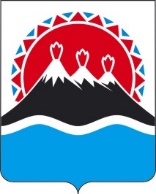 МИНИСТЕРСТВОСОЦИАЛЬНОГО БЛАГОПОЛУЧИЯ И СЕМЕЙНОЙ ПОЛИТИКИ КАМЧАТСКОГО КРАЯПРИКАЗ[Дата регистрации] № [Номер документа]г. Петропавловск-КамчатскийПРИКАЗЫВАЮ:1. Утвердить порядок предоставления мер социальной поддержки по оплате жилого помещения, в том числе по оплате взноса на капитальный ремонт общего имущества в многоквартирном доме, коммунальных и других видов услуг, предусмотренных законодательством Камчатского края отдельным категориям граждан, проживающим в Камчатском крае, согласно приложению.2. Настоящий приказ вступает в силу после дня его официального опубликования. [горизонтальный штамп подписи 1]Приложение к приказуМинистерства социального благополучия и семейной политики Камчатского краяот [Дата регистрации] № [Номер документа]Порядок предоставления мер социальной поддержки по оплате жилого помещения, в том числе по оплате взноса на капитальный ремонт общего имущества в многоквартирном доме, коммунальных и других видов услуг, предусмотренных законодательством Камчатского края отдельным категориям граждан, проживающим в Камчатском краеОбщие положения1. Настоящий Порядок предоставления мер социальной поддержки по оплате жилого помещения, в том числе по оплате взноса на капитальный ремонт общего имущества в многоквартирном доме, коммунальных и других видов услуг, предусмотренных законодательством Камчатского края отдельным категориям граждан, проживающим в Камчатском крае (далее - Порядок), устанавливает правила и условия предоставления мер социальной поддержки по оплате жилого помещения, в том числе по оплате взноса на капитальный ремонт общего имущества в многоквартирном доме, коммунальных и других видов услуг, предусмотренных законодательством Камчатского края отдельным категориям граждан, проживающим в Камчатском крае.2. Правовыми основаниями предоставления мер социальной поддержки по оплате жилого помещения, в том числе по оплате взноса на капитальный ремонт общего имущества в многоквартирном доме, коммунальных и других видов услуг, предусмотренных законодательством Камчатского края отдельным категориям граждан являются:1) Закон Камчатского края от 04.12.2008 № 171 «О дополнительных мерах социальной поддержки донорам крови и ее компонентов в Камчатском крае;2) Закон Камчатского края от 16.12.2009 № 352 «О мерах социальной поддержки многодетных семей в Камчатском крае»;3) Закон Камчатского края от 26.05.2009 № 267 «О предоставлении мер социальной поддержки отдельных категорий ветеранов, реабилитированных лиц и лиц, признанных пострадавшими от политических репрессий»;4) Закон Камчатского края от 28.04.2016 № 791 «О предоставлении компенсации расходов на уплату взноса на капитальный ремонт общего имущества в многоквартирном доме отдельным категориям граждан, проживающих в Камчатском крае»;5) Закон Камчатского края от 27.04.2020 № 446 «О детях войны»;6) постановление Правительства Камчатского края от 01.10.2020 
№ 387-П «Об установлении расходных обязательств Камчатского края по предоставлению мер социальной поддержки по оплате за жилое помещение и (или) коммунальные услуги гражданам, которым присвоен статус «Дети войны», проживающим по месту жительства на территории Камчатского края».3. Перечень категорий граждан, имеющих право на меры социальной поддержки по оплате жилого помещения, в том числе по оплате взноса на капитальный ремонт общего имущества в многоквартирном доме, коммунальных и других видов услуг, предусмотренных законодательством Камчатского края, определен приложением 1 к настоящему Порядку.4. Для целей настоящего Порядка используются следующие понятия:1) денежные компенсации:а) ежемесячная денежная компенсация расходов по оплате жилого помещения, коммунальных и других видов услуг (за исключением граждан, указанных в пункте 6 приложения 1 к настоящему Порядку);б) ежемесячная денежная компенсация платы за жилое помещение и коммунальные услуги (для граждан, указанных в пункте 6 приложения 1 к настоящему Порядку);в) ежемесячная денежная компенсация расходов на уплату взноса на капитальный ремонт общего имущества в многоквартирном доме;2) ежегодная денежная компенсация:а) ежегодная денежная компенсация расходов на оплату стоимости топлива и транспортных услуг для доставки этого топлива, для проживающих в домах, не имеющих центрального отопления (за исключением граждан, указанных в пункте 6 приложения 1 к настоящему Порядку);б) ежегодная денежная компенсация платы за топливо и ежегодная денежная компенсация платы за транспортные услуги для доставки топлива (для граждан, указанных в пункте 6 приложения 1 к настоящему Порядку);3) заявление - заявление по форме согласно приложению 2 к настоящему Порядку;4) уведомление - уведомление по форме согласно приложению 3 к настоящему Порядку;5) гражданин - лицо, относящееся к одной из категорий граждан, указанных в приложении 1 к настоящему Порядку (за исключением граждан, указанных в пункте 6 приложения 1 к настоящему Порядку);6) родитель - один из родителей (иных законных представителей), указанный в пункте 6 приложения 1 к настоящему Порядку.5. От имени граждан, родителей могут выступать представители в силу наделения их полномочиями в порядке, установленном законодательством Российской Федерации.6. Предоставление денежных компенсаций и ежегодной денежной компенсации осуществляется за счет средств краевого и федерального бюджета, предусмотренных Министерству социального благополучия и семейной политики Камчатского края (далее - Министерство) на эти цели через краевое государственное казенное учреждение «Камчатский центр по выплате государственных и социальных пособий» (далее - КГКУ «Центр выплат»).7. Предоставление денежных компенсаций и ежегодной денежной компенсации, указанных в настоящем Порядке, осуществляется в соответствии с административным регламентом по предоставлению государственной услуги «Назначение компенсации расходов по оплате жилого помещения, в том числе по оплате взноса на капитальный ремонт общего имущества в многоквартирном доме, коммунальных и других видов услуг отдельным категориям граждан» (далее - Административный регламент).8. Прием заявлений и документов у граждан, родителей на возобновление предоставления (продление предоставления) денежных компенсаций компенсации осуществляется КГКУ «Центр выплат», в том числе по почте и в электронном виде, а также через краевое государственное казенное учреждение «Многофункциональный центр предоставления государственных и муниципальных услуг в Камчатском крае» (далее - МФЦ) в порядке, установленном Правилами организации деятельности многофункциональных центров предоставления государственных и муниципальных услуг, утвержденными Постановлением Правительства Российской Федерации от 22.12.2012 № 1376 «Об утверждении Правил организации деятельности многофункциональных центров предоставления государственных и муниципальных услуг».9. Денежные компенсации и ежегодная денежная компенсация предоставляются путем зачисления денежных средств по выбору гражданина, родителя на его счет, открытый в кредитном учреждении, либо доставки денежных средств по месту его жительства (месту пребывания) организацией, осуществляющей доставку и выплату денежных средств, на основании заключенных соглашений (договоров) КГКУ «Центр выплат» с кредитными учреждениями и организациями, осуществляющими доставку денежных средств гражданам.10. КГКУ «Центр выплат» в течение 20 рабочих дней со дня поступления на расчетный счет денежных средств на предоставление денежных компенсаций и ежегодной денежной компенсации осуществляет перечисление денежных средств кредитным учреждениям и организациям, осуществляющим доставку и выплату денежных средств гражданам, в соответствии с заключенными соглашениями (договорами).11. Денежные компенсации и ежегодная денежная компенсация предоставляются гражданину, родителю при отсутствии у него подтвержденной вступившим в законную силу судебным актом непогашенной задолженности по оплате жилого помещения и коммунальных услуг, которая образовалась за период не более чем три последних года.12.  В случае полного погашения гражданином, родителем задолженности по оплате за жилое помещение и (или) коммунальные услуги, и (или) уплате взноса на капитальный ремонт общего имущества в многоквартирном доме предоставление денежных компенсаций возобновляется с месяца, с которого выплата была приостановлена (прекращена), но не более чем за период, равный сроку исковой давности, установленному статьей 196 Гражданского кодекса Российской Федерации, определяемому с месяца обращения гражданина, родителя с заявлением в КГКУ «Центр выплат» о возобновлении предоставления денежных компенсаций и представления гражданином, родителем документов, указанных в Административном регламенте.13. Гражданин, родитель обязан в течение 10 рабочих дней со дня наступления следующих обстоятельств, влияющих на право (размер, способ) предоставления денежных компенсаций уведомлять КГКУ «Центр выплат»:1) об изменении у гражданина, родителя статуса, дающего право на меры социальной поддержки;2) об изменении количества граждан, проживающих по месту жительства (месту пребывания) совместно с гражданином, родителем;3) об изменении состава семьи гражданина, родителя;4) об изменении системы отопления жилого помещения, по оплате за которое гражданину, родителю предоставляется денежная компенсация (наличие либо отсутствие центрального отопления);5) об изменении у гражданина, родителя адреса проживания по месту жительства (месту пребывания) в Камчатском крае;6) о снятии гражданина, родителя с регистрационного учета по месту жительства (месту пребывания) в жилом помещении, по оплате за которое гражданину, родителю предоставляется денежная компенсация;7) о снятии с регистрационного учета по месту жительства (пребывания) в Камчатском крае членов семьи гражданина, родителя, с учетом которых гражданину, родителю предоставляется денежная компенсация;8) об изменении собственника жилого помещения, по оплате за которое гражданину предоставляется ежемесячная денежная компенсация расходов на уплату взносов на капитальный ремонт общего имущества в многоквартирном доме (кроме граждан, указанных в пункте 6 приложения 1 к настоящему Порядку;9) об изменении доли гражданина либо членов его семьи, с учетом которых гражданину предоставляется ежемесячная денежная компенсация расходов на уплату взноса на капитальный ремонт общего имущества в многоквартирном доме, в праве собственности на жилое помещение, по оплате за которое гражданину предоставляется ежемесячная денежная компенсация расходов на уплату взноса на капитальный ремонт общего имущества в многоквартирном доме;10) о получении гражданином, родителем либо членами их семьи, с учетом которых гражданину, родителю предоставляются меры социальной поддержки, проживающими по месту пребывания в Камчатском крае, денежной компенсации в уполномоченных органах по месту жительства;11) о выходе из гражданства Российской Федерации либо аннулировании вида на жительство;12) о смене фамилии, имени, отчества (последнее – при наличии);13) об изменении реквизитов счета, открытого в кредитном учреждении, на который гражданину, родителю производится перечисление денежных компенсаций.14. Дополнительно граждане, указанные в пунктах 1, 2 приложения 1 к настоящему Порядку, обязаны в течение 10 рабочих дней со дня оставления нетрудоспособными членами их семьи старше 18 лет учебного заведения либо изменения ими формы обучения, уведомлять КГКУ «Центр выплат» о наступлении указанного обстоятельства.15. Дополнительно граждане, указанные в пункте 6 приложения 1 к настоящему Порядку обязаны в течение 10 рабочих дней со дня наступления следующих обстоятельств, влияющих на право (размер) предоставления ежемесячной денежной компенсации, уведомлять КГКУ «Центр выплат»:1) о лишении (ограничении) родительских прав;2) о нахождении ребенка на полном государственном обеспечении;3) об освобождении или отстранении опекунов (попечителей) от своих обязанностей;4) об оставлении ребенком в возрасте от 18 лет до 23 года учебного заведения либо изменении им формы обучения;5) о расторжении брака;6) о досрочном истечении срока инвалидности ребенка в возрасте от 18 лет до 23 года.16. В случае смерти гражданина, родителя неполученная им при жизни сумма денежных компенсаций рассчитывается пропорционально с учетом месяца смерти гражданина, родителя и выплачивается в соответствии со статьей 1183 Гражданского кодекса Российской Федерации.17. Споры по вопросам предоставления денежных компенсаций, указанных в настоящем Порядке, разрешаются в порядке, установленном законодательством Российской Федерации.18. В случае изменения места жительства (места пребывания) в Камчатском крае гражданина, родителя являющегося (являвшегося) получателем денежных компенсаций, в течение одного календарного месяца, назначение денежных компенсаций по новому месту жительства (новому месту пребывания) производится по обращению гражданина, родителя с заявлением с месяца, следующего за месяцем в котором эти изменения произошли, но не более чем за период, равный сроку исковой давности, установленному статьей 196 Гражданского кодекса Российской Федерации, определяемому с месяца обращения за назначением денежных компенсаций по новому месту жительства (новому месту пребывания) включительно.19. В случае изменения места жительства (места пребывания) в Камчатском крае у гражданина, родителя, являющегося (являвшегося) получателем денежных компенсаций, в течение периода, превышающего один календарный месяц, назначение денежных компенсаций по новому месту жительства (новому месту пребывания) производится по обращению гражданина, родителя с заявлением с месяца проживания по новому месту жительства (новому месту пребывания), но не более чем за период, равный сроку исковой давности, установленному статьей 196 Гражданского кодекса Российской Федерации, определяемому с месяца обращения за назначением денежных компенсаций по новому месту жительства (новому месту пребывания) включительно.20. В случае обращения одного из родителей, состоящих в браке, за предоставлением денежной компенсации и (или) ежегодной денежной компенсации, денежная компенсация и (или) ежегодная денежная компенсация назначается и предоставляется одному из родителей по адресу проживания по месту жительства (месту пребывания) в Камчатском крае на членов многодетной семьи, указанных в удостоверении, и совместно проживающих по месту жительства (месту пребывания) в Камчатском крае с данным родителем.21. В случае нахождения кого-либо из детей многодетной семьи в стационарных учреждениях, учреждениях для детей-сирот и детей, оставшихся без попечения родителей, и находящихся на полном государственном обеспечении, и соответственно при условии нахождения в многодетной семье менее троих детей, денежная компенсация и (или) ежегодная денежная компенсация не предоставляется, а выплата ранее назначенной денежной компенсации прекращается с месяца, следующего за месяцем наступления данных обстоятельств.22. В случае наличия у одного из членов многодетной семьи, имеющей в своем составе 4 и более детей, факта проживания по месту пребывания в Камчатском крае, кроме родителей многодетной семьи, денежная компенсация и (или) ежегодная денежная компенсация предоставляется на данного члена многодетной семьи на период проживания по месту пребывания. При условии окончания периода проживания по месту пребывания данный член многодетной семьи исключается из состава семьи при дальнейшем предоставлении денежной компенсации.23. В случае наличия у одного из детей многодетной семьи, имеющей в своем составе 3 детей, факта проживания по месту пребывания в Камчатском крае, предоставление денежной компенсации и (или) ежегодной денежной компенсации многодетной семье осуществляется по месяц окончания периода регистрации по месту пребывания включительно либо по месяц утраты права.24. В случае обращения одного из родителей, имеющей в своем составе 4 и более детей денежная компенсация и (или) ежегодная денежная компенсация предоставляется на старших детей до достижения ими возраста 18 лет, на детей старше 18 лет - до окончания (оставления) учебного заведения, окончания установленного срока инвалидности. При дальнейшем предоставлении денежной компенсации и (или) ежегодной денежной компенсации данный ребенок (дети) исключаются из состава семьи.25. К членам семьи граждан, указанных в приложении 1 к настоящему Порядку относятся:1) к членам семьи граждан, указанных в пунктах 1, 2 приложения 1 к настоящему Порядку относятся, дети в возрасте до 18 лет (в том числе находящиеся под опекой или попечительством по договору об осуществлении опеки или попечительства либо по договору о приемной семье), а также старше этого возраста, обучающиеся по очной форме в образовательных учреждениях всех типов и видов независимо от их организационно-правовой формы, за исключением образовательных учреждений дополнительного образования, до окончания ими такого обучения, но не дольше чем, до достижения ими возраста 23 лет;2) к членам семьи граждан, указанных в пунктах 3, 4 приложения 1 к настоящему Порядку, относятся граждане, определенные Жилищным кодексом Российской Федерации;3) к членам семьи граждан, указанных в пункте 6 приложения 1 к настоящему Порядку относятся граждане, указанные в части 2 статьи 3 Закона Камчатского края от 16.12.2009 № 352 «О мерах социальной поддержки многодетных семей в Камчатском крае».Особенности предоставление денежной компенсации26. Решение о назначении денежных компенсаций принимается в течение 10 рабочих дней с даты регистрации заявления и документов в КГКУ «Центр выплат».Денежные компенсации предоставляются в месяце, следующем за месяцем принятия решения о предоставлении денежных компенсаций. 27. Расчет и предоставление размера ежемесячной денежной компенсация расходов на оплату жилого помещения и коммунальных услуг производится с учетом регионального стандарта стоимости жилищно-коммунальных услуг, утвержденных постановлением Правительства Камчатского края, в части, относящейся к стоимости жилищных услуг и коммунальных услуг:1) для жилых помещений, находящихся в муниципальной собственности с учетом регионального стандарта стоимости жилищно-коммунальных услуг для нанимателей жилых помещений;2) для жилых помещений, находящихся в частной собственности с учетом регионального стандарта стоимости жилищно-коммунальных услуг для собственников жилых помещений, которые не обязаны вносить взносы на капитальный ремонт общего имущества в многоквартирном доме;Расчет размера ежемесячной денежной компенсация расходов на оплату жилого помещения и коммунальных услуг производится по месту жительства (месту пребывания) граждан, родителей, указанных в пунктах 1 - 7 приложения 1 к настоящему Порядку, с учетом проживающих совместно с ними граждан.28. Гражданам, родителям, проживающим в многоквартирных домах, не имеющих центрального отопления, расчет размера ежемесячной денежной компенсации расходов на оплату жилого помещения и коммунальных услуг производится с учетом регионального стандарта стоимости жилищно-коммунальных услуг, утвержденного для жилых домов индивидуального жилищного фонда.Гражданам, родителям, проживающим в жилых домах индивидуального жилищного фонда, и имеющих центральное отопление, расчет размера ежемесячной денежной компенсации расходов на оплату жилого помещения и  коммунальных услуг производится с учетом регионального стандарта стоимости жилищно-коммунальных услуг, утвержденного для многоквартирных домов.29. Ежемесячная денежная компенсация расходов на уплату взноса на капитальный ремонт общего имущества в многоквартирном доме, рассчитывается исходя из минимального размера взноса на капитальный ремонт общего имущества в многоквартирном доме на один квадратный метр общей площади жилого помещения в месяц, установленного постановлением Правительства Камчатского края на соответствующий год, размера регионального стандарта нормативной площади помещения, используемой для расчета субсидий на оплату жилого помещения и коммунальных услуг, и с учетом количества собственников жилого помещения, но не более общей площади жилого помещения, находящейся в собственности гражданина.Ежемесячная денежная компенсация расходов на уплату взноса на капитальный ремонт общего имущества в многоквартирном доме предоставляется гражданам на одно жилое помещение, расположенное на территории Камчатского края, находящееся в собственности у указанных граждан.30. В случае если в течение финансового года гражданину, родителю назначены денежные компенсации, то периодом выплаты денежных компенсаций является период с месяца назначения денежных компенсаций по месяц утраты ими права на получение  денежных компенсаций включительно.31. Основаниями для изменения размера денежных компенсаций являются:1) изменение количества граждан, проживающих по месту жительства (месту пребывания) совместно с гражданином, родителем;2) изменение состава семьи гражданина, родителя;3) изменение системы отопления жилого помещения, по оплате за которое гражданину, родителю предоставляется ежемесячная денежная компенсация расходов на оплату жилого помещения и (или) коммунальных услуг (наличие либо отсутствие центрального отопления);4) изменение адреса проживания гражданина, родителя по месту жительства (месту пребывания);5) изменение собственника жилого помещения, по оплате за которое гражданину предоставляется ежемесячная денежная компенсация расходов на уплату взноса на капитальный ремонт общего имущества в многоквартирном доме (кроме граждан, указанных в пункте 6 приложения 1 к настоящему Порядку);6) изменение доли гражданина либо членов его семьи, на которых распространяются меры социальной поддержки, в праве собственности на жилое помещение, по оплате за которое гражданину предоставляется ежемесячная денежная компенсация расходов на уплату взноса на капитальный ремонт общего имущества в многоквартирном доме (кроме граждан, указанных в пункте 6 приложения 1 к настоящему Порядку);7) для граждан, указанных в пунктах 1, 2 приложения 1 к настоящему Порядку, - обращение за назначением ежемесячной денежной компенсации расходов на оплату жилого помещения и (или) коммунальных услуг на нетрудоспособных членов семьи;8) изменение величины регионального стандарта стоимости жилищно-коммунальных услуг - для ежемесячной денежной компенсации расходов на оплату жилого помещения и (или) коммунальных услуг;9) изменение минимального размера взноса на капитальный ремонт общего имущества в многоквартирном доме на один квадратный метр общей площади жилого помещения в месяц - для ежемесячной денежной компенсации расходов на уплату взноса на капитальный ремонт общего имущества в многоквартирном доме;10) расторжение брака (для граждан, указанных в пункте 6 приложения 1 к настоящему Порядку).32. Изменение размера ежемесячной денежной компенсации расходов на оплату жилого помещения и коммунальных услуг не производится в случае временного отсутствия граждан, проживающих по месту жительства (месту пребывания) совместно с гражданином, родителем.33. При поступлении в КГКУ «Центр выплат» сведений о наступлении обстоятельств, указанных в части 31 настоящего Порядка, предоставление денежных компенсаций в измененном размере осуществляется КГКУ «Центр выплат» с месяца, следующего за месяцем принятия решения о продлении предоставление денежных компенсаций.34. Основаниями для приостановления денежных компенсаций являются:1) неполучение гражданином, родителем начисленных денежных компенсаций по истечении 6 месяцев в организации, осуществляющей доставку и выплату денежных средств;2) поступление в КГКУ «Центр выплат» сведений о закрытии либо изменении реквизитов счета гражданина, родителя, открытого в кредитном учреждении, на который осуществлялось перечисление денежных компенсаций;3) поступление в КГКУ «Центр выплат» сведений, влияющих на право предоставления денежных компенсаций;4) для граждан, указанных в пункте 1 приложения 1 к настоящему Порядку, – истечение периода выплаты гражданину пенсии в соответствии с Федеральным законом от 28.12.2013 № 400-ФЗ «О страховых пенсиях»;5) наличие у гражданина, родителя подтвержденной вступившим в законную силу судебным актом непогашенной задолженности по оплате жилого помещения и (или) коммунальных услуг, которая образовалась за период не более чем три последних года.35. Приостановление предоставления денежных компенсаций осуществляется с месяца, следующего за месяцем поступления в КГКУ «Центр выплат» сведений о наступлении обстоятельств, указанных в части 34 настоящего Порядка.Принятие решения о приостановлении предоставления денежных компенсаций осуществляется в течение 10 рабочих дней со дня поступления в КГКУ «Центр выплат» сведений о наступлении обстоятельств, указанных в части 34 настоящего Порядка.Уведомление о приостановлении предоставления денежных компенсаций направляется КГКУ «Центр выплат» гражданину, родителю в течение
5 рабочих дней со дня принятия решения об их приостановлении.36. Основаниями для продления предоставления денежных компенсаций являются:1) обращение гражданина, родителя, являющегося получателем денежных компенсаций, в КГКУ «Центр выплат» с заявлением о продлении предоставления денежных компенсаций и предоставлением паспорта гражданина Российской Федерации и документов, подтверждающих изменение фамилии, имени, отчества (последнее – при наличии) гражданина, родителя;2) обращение гражданина, родителя, являющегося получателем денежных компенсаций, в КГКУ «Центр выплат» с заявлением об изменении способа предоставления денежных компенсаций и предоставлением паспорта гражданина Российской Федерации; 3) обращение гражданина, родителя, являющегося получателем денежных компенсаций в КГКУ «Центр выплат» с заявлением о продлении предоставления денежных компенсаций и предоставлением паспорта гражданина Российской Федерации и документов, подтверждающих наступление обстоятельств, указанных в части 31 настоящего Порядка;4) поступление в КГКУ «Центр выплат» сведений о наступлении обстоятельств, указанных в части 31 настоящего Порядка, являющихся основаниями для изменения размера денежных компенсаций.37. Принятие решения о продлении либо об отказе в продлении предоставления денежных компенсаций осуществляется в течение 10 рабочих дней со дня регистрации заявления гражданина, родителя о продлении предоставления денежных компенсаций в КГКУ «Центр выплат» либо в течение 10 рабочих дней со дня поступления в КГКУ «Центр выплат» сведений о наступлении обстоятельств, указанных в пункте 4 части 36 настоящего Порядка.В случае принятия решения об отказе в продлении предоставления денежных компенсаций в течение 5 рабочих дней со дня принятия решения гражданину, родителю КГКУ «Центр выплат» направляет уведомление об отказе в продлении предоставления денежных компенсаций.38. Основаниями для отказа в продлении предоставления денежных компенсаций являются:1) наличие у гражданина, родителя по месту жительства (месту пребывания) подтвержденной вступившим в законную силу судебным актом непогашенной задолженности по оплате жилого помещения и коммунальных услуг, которая образовалась за период не более чем три последних года;2) непредставление гражданином, родителем оригиналов документов, указанных в Административных регламентах, в течение 5 рабочих дней со дня поступления заявления в КГКУ «Центр выплат» через ЕПГУ/РПГУ;3) предоставление гражданином, родителем в КГКУ «Центр выплат» неполного пакета документов, указанных в Административном регламенте;4) гражданин, родитель не является проживающим по месту жительства (месту пребывания) в Камчатском крае;5) обращение гражданина, родителя за продлением предоставления денежных компенсаций в случаях приостановления прекращения предоставления денежных компенсаций.6) назначение гражданину, родителю, являющемуся получателем денежных компенсаций, по иному основанию, за исключением случаев, предусмотренных законодательством Российской Федерации и Камчатского края. 39. Основанием для возобновления предоставления денежных компенсаций является обращение гражданина, родителя, которому было приостановлено предоставление денежных компенсаций по основаниям, указанным в части 34 настоящего Порядка либо прекращено предоставление  денежной компенсации по основанию, указанному в пункте 3 части 34 настоящего Порядка, в КГКУ «Центр выплат» с заявлением о возобновлении предоставления денежных компенсаций и предоставлением документов, указанных в Административном регламенте.40. Возобновление предоставления денежных компенсаций осуществляется за весь период наличия права на предоставление денежных компенсаций, в течение которого выплаты были приостановлены, по месяц утраты права на их предоставление.Период возобновления предоставления денежных компенсаций ограничивается сроком исковой давности, установленным статьей 196 Гражданского кодекса Российской Федерации, определяемым с месяца обращения гражданина, родителя с заявлением о возобновлении предоставления  денежных компенсаций включительно.41. Возобновление предоставления денежных компенсаций осуществляется при отсутствии у гражданина, родителя подтвержденной вступившим в законную силу судебным актом непогашенной задолженности по оплате жилого помещения, коммунальных и других видов услуг, которая образовалась за период не более чем три последних года на дату обращения гражданина, родителя с заявлением о назначении (возобновлении предоставления, продлении предоставления) денежных компенсаций.42. При возобновлении предоставления гражданину, родителю ежемесячной денежной компенсации расходов на оплату жилого помещения и  коммунальных услуг по основанию, указанному в части 39 настоящего Порядка, размер ежемесячной денежной компенсации расходов на оплату жилого помещения и коммунальных услуг рассчитывается с учетом размера регионального стандарта стоимости жилищно-коммунальных услуг, установленного постановлением Правительства Камчатского края на период, за который осуществляется возобновление предоставления ежемесячной денежной компенсации расходов на оплату жилого помещения и коммунальных услуг.43. При возобновлении предоставления гражданину ежемесячной денежной компенсации расходов на уплату взноса на капитальный ремонт общего имущества в многоквартирном доме по основанию, указанному в части 39 настоящего Порядка, размер ежемесячной денежной компенсации расходов на уплату взноса на капитальный ремонт общего имущества в многоквартирном доме рассчитывается с учетом минимального размера взноса на капитальный ремонт общего имущества в многоквартирном доме на один квадратный метр общей площади жилого помещения в месяц, установленного постановлением Правительства Камчатского края на период, за который осуществляется возобновление предоставления ежемесячной денежной компенсации расходов на уплату взноса на капитальный ремонт.44. Основаниями для отказа в возобновлении предоставления денежных компенсаций являются:1) предоставление гражданином, родителем, которому было приостановлено предоставление денежных компенсаций по основаниям, указанным в части 34 настоящего Порядка, в КГКУ «Центр выплат» неполного пакета документов, указанных в Административном регламенте;2) наличие у гражданина, родителя по месту жительства (месту пребывания) подтвержденной вступившим в законную силу судебным актом непогашенной задолженности по оплате жилого помещения и коммунальных услуг, которая образовалась за период не более чем три последних года  перед обращением за возобновлением предоставления денежных компенсаций;3) непредставление гражданином, родителем оригиналов документов, указанных в Административных регламентах, в течение 5 рабочих дней со дня поступления заявления в КГКУ «Центр выплат» через ЕПГУ/РПГУ;4) получение гражданином, родителем, проживающим по месту пребывания в Камчатском крае, мер социальной поддержки по оплате за жилое помещение и коммунальные услуги, уплате взноса на капитальный ремонт общего имущества в многоквартирном доме в уполномоченных органах по месту жительства, за период, подлежащий возобновлению предоставления денежных компенсаций;5) гражданин, родитель не является проживающим по месту жительства (месту пребывания) в Камчатском крае.45. Принятие решения о возобновлении предоставления либо об отказе в возобновлении предоставления денежных компенсаций осуществляется в течение 10 рабочих дней со дня регистрации заявления гражданина, родителя о возобновлении предоставления денежных компенсаций.В случае принятия решения об отказе в возобновлении предоставления денежных компенсаций в течение 5 рабочих дней со дня принятия решения гражданину, родителю КГКУ «Центр выплат» направляет уведомление об отказе в возобновлении предоставления денежных компенсаций.46. Основаниями для перерасчета размера денежных компенсаций являются:1) изменение количества граждан, проживающих по месту жительства (месту пребывания) совместно с гражданином, родителем;2) изменение состава семьи гражданина, родителя;3) изменение системы отопления жилого помещения, по оплате за которое гражданину, родителю предоставляется ежемесячная денежная компенсация расходов по оплате жилого помещения и коммунальных услуг (наличие либо отсутствие центрального отопления);4) изменение адреса проживания гражданина, родителя по месту жительства (месту пребывания) в Камчатском крае;5) снятие гражданина, родителя с регистрационного учета по месту жительства (месту пребывания) в жилом помещении, по оплате за которое гражданину, родителю предоставляется денежная компенсация расходов по оплате жилого помещения и коммунальных услуг;6) снятие с регистрационного учета по месту жительства (пребывания) членов семьи гражданина, родителя, с учетом которых гражданину, родителю предоставляется денежная компенсация расходов по оплате жилого помещения, коммунальных и других видов услуг;7) изменение собственника жилого помещения, по оплате за которое гражданину предоставляется денежная компенсация расходов на уплату взноса на капитальный ремонт общего имущества в многоквартирном доме (кроме граждан, указанных в пункте 6 приложения 1 к настоящему Порядку);8) изменение доли гражданина либо доли членов его семьи, на которых распространяются меры социальной поддержки, в праве собственности на жилое помещение, по оплате за которое гражданину предоставляется денежная компенсация расходов на уплату взноса на капитальный ремонт общего имущества в многоквартирном доме (кроме граждан, указанных в пункте 6 приложения 1 к настоящему Порядку);9) предоставление гражданину, родителю либо членам его семьи, с учетом которых гражданину, родителю предоставляются денежные компенсации, проживающим по месту пребывания в Камчатском крае мер социальной поддержки по оплате жилого помещения, коммунальных и других видов услуг и (или) на уплату взноса на капитальный ремонт общего имущества в многоквартирном доме в уполномоченных органах по месту жительства;10) выход из гражданства Российской Федерации либо аннулирование вида на жительство;11) получение гражданином, родителем аналогичных мер социальной поддержки по оплате жилого помещения, коммунальных и других видов услуг и (или) на уплату взноса на капитальный ремонт общего имущества в многоквартирном доме, по нескольким основаниям, за исключением случаев, предусмотренных законодательством Российской Федерации и Камчатского края;12) изменение величины регионального стандарта стоимости жилищно-коммунальных услуг;13) изменение минимального размера взноса на капитальный ремонт общего имущества в многоквартирном доме на один квадратный метр общей площади жилого помещения в месяц;14) счетная ошибка при исчислении размера денежных компенсаций;15) расторжение брака (для граждан, указанных в пункте 6 Приложения 1 к настоящему Порядку);16) исключение многоквартирного дома, в котором расположено жилое помещение, по оплате за которое гражданину предоставляется ежемесячная денежная компенсация расходов на уплату взноса на капитальный ремонт общего имущества в многоквартирном доме из программы капитального ремонта многоквартирных домов;17) отсутствие у гражданина, которому предоставляется ежемесячная денежная компенсация расходов на уплату взноса на капитальный ремонт общего имущества в многоквартирном доме, регистрации по месту жительства (месту пребывания) в Камчатском крае;18) наступление у гражданина, которому предоставляется ежемесячная денежная компенсация расходов на уплату взноса на капитальный ремонт общего имущества в многоквартирном доме, обстоятельств, при которых он прекращает относиться к Перечню категорий граждан, имеющих право на меры социальной поддержки по оплате жилого помещения, коммунальных и других видов услуг, определенному приложением 1 к настоящему Порядку.47. При наступлении обстоятельств, предусмотренных частью 46 настоящего Порядка, повлекших изменение размера денежных компенсаций либо утрату права на получение денежных компенсаций, перерасчет размера денежных компенсаций осуществляется при поступлении в КГКУ «Центр выплат» сведений о наступлении указанных обстоятельств, с месяца, следующего за месяцем, в котором наступили указанные обстоятельства, но не более чем за период, равный сроку исковой давности, установленному статьей 196 Гражданского кодекса Российской Федерации, определяемому с месяца поступления сведений в КГКУ «Центр выплат».48. В случаях изменения величины регионального стандарта стоимости жилищно-коммунальных услуг либо изменения минимального размера взноса на капитальный ремонт общего имущества в многоквартирном доме на один квадратный метр общей площади жилого помещения в месяц, перерасчет размера денежных компенсаций осуществляется в автоматизированном режиме без оформления соответствующего решения.49. Принятие решения о перерасчете размера денежных компенсаций либо об отказе в перерасчете размера денежных компенсаций осуществляется в течение 10 рабочих дней со дня поступления в КГКУ «Центр выплат» сведений о наступлении обстоятельств, указанных в части 46 настоящего Порядка.В случае принятия решения об отказе в перерасчете размера денежных компенсаций гражданину, родителю направляется уведомление об отказе в перерасчете размера денежных компенсаций в течение 5 рабочих дней со дня принятия решения.50. Суммы денежных компенсаций, дополнительно начисленные гражданину, родителю при осуществлении перерасчета по основаниям, указанным в части 46 настоящего Порядка, подлежат выплате в месяце, следующем за месяцем принятия решения о перерасчете размера денежных компенсаций, но не ранее перечисления КГКУ «Центр выплат» средств на предоставление денежных компенсаций в соответствии с частью 10 настоящего Порядка.51. Излишне выплаченные гражданину, родителю суммы денежных компенсаций, выявленные при осуществлении перерасчета по основаниям, указанным в части 46 настоящего Порядка, учитываются без согласия гражданина, родителя в размере 100 процентов от сумм денежных компенсаций, причитающихся гражданину, родителю при каждой последующей выплате.52. Основанием для возмещения излишне выплаченных сумм является невозможность удержания излишне выплаченных сумм из последующих выплат денежных компенсаций в случае прекращения либо приостановления предоставления денежных компенсаций.В случае невозможности удержания излишне выплаченных сумм из последующих выплат денежных компенсаций, излишне выплаченные суммы денежных компенсаций возмещаются гражданином, родителем в добровольном порядке либо взыскиваются в судебном порядке.53. Принятие решения о возмещении излишне выплаченных сумм осуществляется в течение 10 рабочих дней со дня наступления обстоятельств, указанных в абзаце первом части 52 настоящего Прядка.В течение 5 рабочих дней со дня принятия КГКУ «Центр выплат» решения о возмещении излишне выплаченных сумм, гражданину, родителю направляется уведомление о возмещении излишне выплаченных сумм в добровольном порядке.В случае если в период со дня принятия решения о возмещении излишне выплаченных сумм до принятия решения о взыскании излишне выплаченных сумм в судебном порядке КГКУ «Центр выплат» принято решение о назначении (возобновлении предоставления) денежных компенсаций, излишне выплаченные суммы учитываются без согласия гражданина, родителя в размере 100 процентов от сумм денежных компенсаций, причитающихся гражданину, родителю при каждой последующей выплате.54. В случае не возмещения гражданином, родителем излишне выплаченных сумм в добровольном порядке в течение 120 календарных дней от даты регистрации в КГКУ «Центр выплат» уведомления о возмещении излишне выплаченных сумм, КГКУ «Центр выплат» в течение 10 рабочих дней принимает решение о взыскании излишне выплаченных сумм в судебном порядке.55. Основаниями для прекращения предоставления денежных компенсаций являются:1) обращение гражданина, родителя, являющегося получателем  денежных компенсаций, в КГКУ «Центр выплат» с заявлением о прекращении предоставления денежных компенсаций и предоставлением паспорта гражданина, родителя Российской Федерации;2) назначение гражданину, родителю, являющемуся получателем денежных компенсаций, денежных компенсаций по иным основаниям, за исключением случаев, предусмотренных законодательством Российской Федерации и Камчатского края;3) отсутствие обращения гражданина, родителя с заявлением о возобновлении предоставления денежных компенсаций по истечении 6 месяцев с месяца приостановления предоставления денежных компенсаций включительно;4) предоставление гражданином, родителем недостоверных сведений, влияющих на право на получение  денежных компенсаций;5) снятие гражданина, родителя с регистрационного учета по месту жительства (месту пребывания) в жилом помещении, по оплате за которое ему предоставляется ежемесячная денежная компенсация расходов по оплате жилого помещения, коммунальных и других видов услуг;6) смерть гражданина, родителя либо признание гражданина, родителя безвестно отсутствующим;7) предоставление гражданину, родителю, проживающему по месту пребывания в Камчатском крае мер социальной поддержки по оплате жилого помещения, коммунальных и других видов услуг и (или) по уплате взносов на капитальный ремонт общего имущества в многоквартирном доме по месту жительства;8) утрата гражданином права собственности на жилое помещение, по оплате за которое гражданину предоставляется ежемесячная денежная компенсация расходов на уплату взноса на капитальный ремонт общего имущества в многоквартирном доме;9) исключение многоквартирного дома, в котором расположено жилое помещение, по оплате за которое гражданину предоставляется ежемесячная денежная компенсация расходов на уплату взноса на капитальный ремонт общего имущества в многоквартирном доме из программы капитального ремонта многоквартирных домов;10) отсутствие у гражданина, которому предоставляется ежемесячная денежная компенсация расходов на уплату взноса на капитальный ремонт общего имущества в многоквартирном доме, регистрации по месту жительства (месту пребывания) в Камчатском крае;11) наступление у гражданина, которому предоставляется ежемесячная денежная компенсация расходов на уплату взноса на капитальный ремонт общего имущества в многоквартирном доме, обстоятельств, при которых он не относится к Перечню категорий граждан, имеющих право на меры социальной поддержки по оплате жилого помещения, коммунальных и других видов услуг, определенному приложением 1 к настоящему Порядку.56. Дополнительными основаниями для прекращения предоставления денежных компенсаций на нетрудоспособных членов семьи граждан, указанных в пункте 1, 2 приложения 1 к настоящему Порядку, являются:1) установление факта отсутствия совместного проживания 
с гражданином, являющимся получателем денежной компенсации;2) достижение возраста 18 лет;3) для нетрудоспособных членов семьи старше 18 лет, обучающихся по очной форме обучения в образовательных учреждениях всех типов и видов независимо от их организационно-правовой формы, – оставление учебного заведения, изменение ими формы обучения, окончание ими такого обучения, но не дольше, чем достижения ими возраста 23 лет.57. Дополнительными основаниями для прекращения предоставления денежной компенсации для граждан, указанных в пункте 6 приложения 1 к настоящему Порядку являются:1) лишение (ограничение) родителя, являющегося получателем денежной компенсации, родительских прав либо ограничение его в родительских правах;2) утрата статуса многодетной семьи;3) помещение ребенка (детей) на полное государственное обеспечение (при условии нахождения в семье менее трех детей).58. При поступлении в КГКУ «Центр выплат» сведений о наступлении обстоятельств, указанных в частях 55-57 настоящего Порядка, прекращение предоставления денежных компенсаций осуществляется с месяца, следующего за месяцем наступления указанных обстоятельств.59. Принятие решения о прекращении предоставления денежных компенсаций осуществляется в течение 10 рабочих дней со дня поступления в КГКУ «Центр выплат» сведений о наступлении обстоятельств, указанных в частях 55-57 настоящего Порядка.Уведомление о прекращении предоставления денежных компенсаций направляется КГКУ «Центр выплат» гражданину, родителю в течение 5 рабочих дней со дня принятия решения о прекращении предоставления денежных компенсаций.Уведомление о прекращении предоставления ежемесячных денежных компенсаций не направляется гражданину, родителю при наступлении обстоятельств, указанных в пунктах 1 - 3, 5, 6, 8, 10 части 55, пунктах 2, 3 части 56, пункте 2 части 57 настоящего Порядка.3. Особенности предоставления ежегодной денежнойкомпенсации60. Ежегодная денежная компенсация предоставляется по обращению гражданина, родителя с заявлением в месяце, следующем за месяцем принятия решения о предоставлении ежегодной денежной компенсации,  при отсутствии у гражданина подтвержденной вступившим в законную силу судебным актом непогашенной задолженности по оплате жилого помещения и коммунальных услуг, которая образовалась за период не более чем три последних года на дату обращения гражданина.61. Расчет размера ежегодной денежной компенсации производится по адресу регистрации по месту жительства (месту пребывания) гражданина, родителя с учетом зарегистрированных в установленном порядке по месту жительства (месту пребывания) с ним граждан на дату обращения с заявлением о назначении ежегодной денежной компенсации, в размере регионального стандарта стоимости жилищно-коммунальных услуг в части, относящейся к стоимости твердого топлива, и транспортных услуг для доставки топлива, необходимого для отопления площади жилого помещения, равной региональному стандарту нормативной площади жилого помещения, приобретаемого в пределах норм, установленных для продажи населению, на основании документов, подтверждающих указанные расходы.62. Гражданам, родителям, имеющим право на получение ежегодной денежной компенсации на 1 января текущего года, ежегодная денежная компенсация назначается независимо от месяца обращения с 1 января текущего года до конца текущего года, а в случае утраты ими права на получение ежегодной денежной компенсации в течение текущего года - по месяц утраты ими права на получение ежегодной денежной компенсации включительно.63. Гражданам, родителям, получившим право на ежегодную денежную компенсацию после 1 января текущего года, а также гражданам, родителям, имевшим право на ежегодную денежную компенсацию до 1 января текущего года и не являвшимся получателями ежемесячной денежной компенсации расходов на оплату жилого помещения, коммунальных и других видов услуг, ежегодная денежная компенсация назначается с месяца, в котором подано заявление о назначении ежегодной денежной компенсации до конца текущего года, а в случае утраты ими права на получение ежегодной денежной компенсации в течение текущего года - по месяц утраты ими права на получение ежегодной денежной компенсации включительно.64. В случае изменения места жительства (места пребывания) в Камчатском крае заявителя, являющегося получателем ежемесячной денежной компенсации, в течение одного календарного месяца, назначение ежегодной денежной компенсации по новому месту жительства (новому месту пребывания) производится по обращению заявителя с месяца, следующего за месяцем в котором эти изменения произошли, но не более чем за период, равный сроку исковой давности, установленному статьей 196 Гражданского кодекса Российской Федерации, определяемому относительно месяца обращения за назначением ежегодной денежной компенсации по новому месту жительства (новому месту пребывания).В случае изменения места жительства (места пребывания) в Камчатском крае у заявителя, являющегося получателем ежемесячной денежной компенсации, в течение периода, превышающего один календарный месяц, назначение ежегодной денежной компенсации по новому месту жительства (новому месту пребывания) производится по обращению заявителя с месяца проживания по новому месту жительства (новому месту пребывания), но не более чем за период, равный сроку исковой давности, установленному статьей 196 Гражданского кодекса Российской Федерации, определяемому относительно месяца обращения за назначением ежегодной денежной компенсации по новому месту жительства (новому месту пребывания).65. В случае если жилое помещение, в котором проживают граждане, родители, указанные в пунктах 1 - 7 приложения 1 к настоящему Порядку, отапливается печным бытовым - нефтяным жидким топливом, предназначенным для бытовых отопительных систем, газом, электроэнергией, расчет размера ежегодной денежной компенсации расходов на оплату стоимости топлива осуществляется с учетом размера регионального стандарта стоимости жилищно-коммунальных услуг, в части, относящейся к стоимости твердого топлива.66. Основаниями для приостановления предоставления ежегодной денежной компенсации являются:1) неполучение гражданином, родителем начисленной ежегодной денежной компенсации по истечении 6 месяцев в организации, осуществляющей доставку и выплату денежных средств;2) закрытие либо изменение реквизитов счета гражданина, родителя, открытого в кредитном учреждении, на который осуществлялось перечисление ежегодной денежной компенсации.67. Принятие решения о приостановлении предоставления ежегодной денежной компенсации осуществляется в течение 10 рабочих дней со дня поступления в КГКУ «Центр выплат» сведений о наступлении обстоятельств, указанных в части 66 настоящего Порядка.Уведомление о приостановлении предоставления ежегодной денежной компенсации направляется КГКУ «Центр выплат» гражданину, родителю в течение 5 рабочих дней со дня принятия решения о приостановлении предоставления ежегодной денежной компенсации.68. Основанием для возобновления предоставления ежегодной денежной компенсации является обращение гражданина, родителя, которому приостановлено предоставление ежегодной денежной компенсации по причинам, указанным в части 66 настоящего Порядка, либо прекращено по причине, указанной в пункте 1 части 72 настоящего Порядка, в КГКУ «Центр выплат» с заявлением о возобновлении предоставления ежегодной денежной компенсации и предоставлении паспорта гражданина, родителя Российской Федерации либо иного документа, удостоверяющего личность.69. Период возобновления предоставления ежегодной денежной компенсации ограничивается сроком исковой давности, установленным статьей 196 Гражданского кодекса Российской Федерации, определяемым с месяца обращения гражданина, родителя с заявлением о возобновлении предоставления ежегодной денежной компенсации включительно.70. Принятие решения о возобновлении предоставления либо об отказе в возобновлении предоставления ежегодной денежной компенсации осуществляется в течение 10 рабочих дней со дня регистрации заявления гражданина, родителя о возобновлении предоставления ежегодной денежной компенсации в КГКУ «Центр выплат».В случае принятия решения об отказе в возобновлении предоставления ежегодной денежной компенсации гражданину, родителю КГКУ «Центр выплат» направляется уведомление об отказе в возобновлении предоставления ежегодной денежной компенсации в течение 5 рабочих дней со дня принятия решения.71. Основанием для перерасчета размера ежегодной денежной компенсации является счетная ошибка при исчислении размера ежегодной денежной компенсации.72. Основаниями для прекращения предоставления ежегодной денежной компенсации являются:1) отсутствие обращения гражданина, родителя с заявлением о возобновлении предоставления ежегодной денежной компенсации по истечении 6 месяцев с месяца приостановления предоставления ежегодной денежной компенсации включительно;2) поступление в КГКУ «Центр выплат» сведений о смерти гражданина, родителя либо о признании гражданина, родителя безвестно отсутствующим.73. Прекращение предоставления ежегодной денежной компенсации осуществляется с месяца, следующего за месяцем поступления в КГКУ «Центр выплат» сведений о наступлении обстоятельств, указанных в части 72 настоящего Порядка.74. Принятие решения о прекращении предоставления ежегодной денежной компенсации осуществляется в течение 10 рабочих дней со дня поступления в КГКУ «Центр выплат» сведений о наступлении обстоятельств, указанных в части 72 настоящего Порядка.Уведомление о прекращении предоставления ежегодной денежной компенсации направляется КГКУ «Центр выплат» гражданину, родителю в течение 5 рабочих дней со дня принятия решения о прекращении предоставления ежегодной денежной компенсации.Уведомление о прекращении предоставления ежегодной денежной компенсации не направляется гражданину, родителю при наступлении обстоятельств, указанных в пункте 2 части 72 настоящего Порядка.Перечень категорий граждан, имеющих право на меры социальной поддержки по оплате жилого помещения, в том числе по оплате взноса на капитальный ремонт общего имущества в многоквартирном доме, коммунальных и других видов услуг, предусмотренных законодательством Камчатского края Категории граждан, имеющие право на меры социальной поддержки по оплате жилого помещения, в том числе по оплате взноса на капитальный ремонт общего имущества в многоквартирном доме, коммунальных и других видов услуг, предусмотренных законодательством Камчатского края:1) ветераны труда; лица, приравненные к ветеранам труда по состоянию на 31 декабря 2004 года в соответствии с федеральным законодательством; лица, имеющие звание «Ветеран труда Корякского автономного округа», являющиеся получателями пенсий в соответствии с Федеральным законом от 28.12.2013 № 400-ФЗ «О страховых пенсиях в Российской Федерации», либо соответствующие условиям назначения страховых пенсий, предусмотренным статьями 8, 30 - 33 указанного Федерального закона в редакции, действующей на 31 декабря 2018 года. Ветераны труда, получающие пенсии по иным основаниям либо имеющие пожизненное содержание за работу (службу) на государственных должностях Российской Федерации, государственных должностях в федеральных органах государственной власти, органах государственной власти субъектов Российской Федерации, иных государственных органах, в органах местного самоуправления, иных органах (организациях), работа в которых засчитывается в стаж государственной службы, при достижении возраста 50 лет для женщин и 55 лет для мужчин (далее - ветераны труда), а также нетрудоспособные члены семей ветеранов труда, совместно с ними проживающие, находящиеся на их полном содержании;2) лица, проработавшие в тылу в период с 22 июня 1941 года по 9 мая 1945 года не менее шести месяцев, исключая период работы на временно оккупированных территориях СССР, либо награжденные орденами и медалями СССР за самоотверженный труд в период Великой Отечественной войны (далее - участники трудового фронта), а также нетрудоспособные члены семей участников трудового фронта, совместно с ними проживающие, находящиеся на их полном содержании;3) лица, подвергшиеся политическим репрессиям, и впоследствии реабилитированные, а также члены их семей, совместно с ними проживающие;4) лица, признанные пострадавшими от политических репрессий, а также члены их семей, совместно с ними проживающие;5) лица, награжденные нагрудным знаком «Почетный донор России» или нагрудным знаком «Почетный донор СССР»;6) многодетные семьи;7) граждане, которым присвоен статус «дети войны» в соответствии с Законом Камчатского края от 27.04.2020 № 446 «О детях войны»;8) одиноко проживающие неработающие собственники жилых помещений, достигшие возраста семидесяти лет;9) одиноко проживающие неработающие собственники жилых помещений, достигшие возраста восьмидесяти лет;10) проживающие в составе семьи, состоящей только из совместно проживающих неработающих граждан, являющихся получателями пенсий в соответствии с Федеральным законом от 28.12.2013 № 400-ФЗ «О страховых пенсиях» (далее - Федеральный закон «О страховых пенсиях») либо соответствующих условиям назначения страховых пенсий, предусмотренным статьями 8, 30 - 33 указанного Федерального закона в редакции, действующей на 31 декабря 2018 года, и (или) неработающих инвалидов I и (или) II групп, собственники жилых помещений, достигшие возраста семидесяти лет;11) проживающие в составе семьи, состоящей только из совместно проживающих неработающих граждан, являющихся получателями пенсий в соответствии с Федеральным законом от 28.12.2013 № 400-ФЗ «О страховых пенсиях» (далее - Федеральный закон «О страховых пенсиях») либо соответствующих условиям назначения страховых пенсий, предусмотренным статьями 8, 30 - 33 указанного Федерального закона в редакции, действующей на 31 декабря 2018 года, и (или) неработающих инвалидов I и (или) II групп, собственники жилых помещений, достигшие возраста восьмидесяти лет.Форма 1ЗАЯВЛЕНИЕПрошу предоставить (возобновить предоставление, продолжить предоставление - нужное подчеркнуть) мне (моему ребенку, опекаемому, лицу, находящемуся под попечительством – нужное подчеркнуть)____________________________________________                                          (указать ФИО (последнее при наличии) ребенка, опекаемого, лица, находящегося под попечительством)по льготной категории ____________________________________________________________ежемесячную денежную выплату (ЕДВ) (для ветеранов труда, реабилитированных лиц, лиц, признанных пострадавшими от политических репрессий, ветеранов ВОВ ст.20, не получающих ЕДВ в отделении Пенсионного фонда Российской Федерации по иным основаниям),ежемесячную денежную компенсацию расходов по оплате жилого помещения, коммунальных и других видов услуг (ЕДК) по месту жительства (месту пребывания) (нужное подчеркнуть)по адресу: _____________________________________________________, д. _____, кв. _____,ежемесячную денежную компенсацию расходов на уплату взноса на капитальный ремонт общего имущества в многоквартирном доме (только для собственников жилых помещений), находящегося в моей (долевой) (нужное подчеркнуть) собственности жилого помещения, расположенного по адресу: ________________________________________, д. _____, кв. ___,ежегодную денежную компенсацию расходов на оплату стоимости топлива и транспортных услуги для доставки топлива,ежемесячную социальную выплату (для ветеранов ВОВ ст. 20).При расчете ежемесячной денежной компенсации по оплате жилого помещения на период иждивения (очного обучения) прошу учесть моего (их) нетрудоспособных членов семьи:________________________________________________________________________________(ФИО (последнее при наличии) нетрудоспособных членов семьи ветеранов труда, ветеранов ВОВ ст. 20)При расчете ежемесячной денежной компенсации расходов по оплате жилого помещения, коммунальных услуг и других видов услуг и (или) ежегодной денежной компенсации расходов на оплату стоимости топлива и транспортных услуг для доставки топлива прошу учесть членов моей семьи (опекаемого, находящегося под попечительством – нужное подчеркнуть) (заполняется для реабилитированных лиц, лиц, признанных пострадавшими от политических репрессий):- ______________________________________________________________________________;(ФИО (последнее при наличии) члена семьи, дата его рождения, степень родства)- ______________________________________________________________________________________________________________________;(ФИО (последнее при наличии) члена семьи, дата его рождения, степень родства)- ______________________________________________________________________________;(ФИО (последнее при наличии) члена семьи, дата его рождения, степень родства)По адресу моей регистрации всего зарегистрировано:по месту жительства _______ человек, из них членов моей семьи, включая меня, ______ человек (заполняется заявителем только в случае регистрации нескольких семей по всему дому без указания номера квартиры).по месту пребывания ______ человек, из них членов моей семьи, включая меня, ______ человек (заполняется заявителем только в случае регистрации нескольких семей по всему дому без указания номера квартиры).Выплаты прошу производить через отделение почтовой связи № ________________ (кредитное учреждение № ___________________________________________ на лицевой счет№ _________________________________).Сообщаю следующие сведения:реквизиты актовой записи (о браке, о смене ФИО) (номер, дата и наименование органа, составившего запись) (в случае смены ФИО);сведения о ребенке:Правильность сообщаемых сведений подтверждаю. Ознакомлен (а), что предоставление заведомо ложных и (или) недостоверных сведений, а равно умолчание о фактах, влекущих прекращение выплаты пособий, компенсаций, субсидий и иных социальных выплат, является уголовно наказуемым деянием, ответственность за которое предусмотрена статьей 1592 Уголовного кодекса Российской Федерации, либо правонарушением, ответственность за которое наступает по основаниям, предусмотренным статье 7.27 Кодекса об административных правонарушениях Российской Федерации.Обязуюсь в течение 10 рабочих дней со дня наступления нижеуказанных обстоятельств, уведомить КГКУ «Камчатский центр по выплате государственных и социальных пособий»:- об изменении статуса, дающего право на меры социальной поддержки;- об изменении количества граждан, зарегистрированных совместно со мной по месту жительства (месту пребывания);- об изменении состава моей семьи;- об изменении системы отопления жилого помещения, по оплате за которое мне предоставляется денежная компенсация расходов по оплате жилого помещения, коммунальных и других видов услуг (наличие либо отсутствие центрального отопления);- об изменении моего адреса проживания по месту жительства (месту пребывания) в Камчатском крае;- о снятии меня с регистрационного учета по месту жительства (месту пребывания) в Камчатском крае;- о снятии с регистрационного учета по месту жительства (месту пребывания)                       в Камчатском крае членов моей семьи, с учетом которых мне предоставляется денежная компенсация расходов по оплате жилого помещения, коммунальных  и других видов услуг;- об изменении собственника жилого помещения, по оплате за которое мне предоставляется денежная компенсация расходов по оплате жилого помещения, коммунальных  и других видов услуг или денежная компенсация расходов на уплату взноса на капитальный ремонт;- об изменении моей доли либо членов моей семьи в праве собственности на жилое помещение, по оплате за которое мне предоставляется денежная компенсация расходов на уплату взноса на капитальный ремонт;- о получении мной либо членами моей семьи, проживающими по месту пребывания в Камчатском крае, с учетом которых мне предоставляются меры социальной поддержки, мер социальной поддержки в уполномоченных органах по месту жительства;- о выходе из гражданства Российской Федерации либо аннулировании вида на жительство;- о смене фамилии, имени, отчества;- об изменении реквизитов счета, открытого в кредитном учреждении, на который мне производится перечисление денежной компенсации;- об оставлении нетрудоспособным членом семьи старше 18 лет учебного заведения либо изменении им формы обучения;- о получении денежной выплаты по иному основанию. Ознакомлен(а), что в случае неполучения денежных выплат в отделении почтовой связи по истечении 6 месяцев, закрытия лицевого счета либо изменений реквизитов лицевого счета в кредитном учреждении предоставление денежных выплат приостанавливается и возобновляется по обращению льготника. Период возобновления денежных выплат ограничивается сроком, не превышающим срок исковой давности, установленный статьей 196 Гражданского кодекса Российской Федерации.  Ознакомлен(а), что излишне выплаченные суммы ежемесячной денежной компенсации и ежегодной денежной компенсации за предыдущий период будут учтены при определении размера ежемесячной денежной компенсации и ежегодной денежной компенсации в последующий период до полного возмещения.Даю свое согласие КГКУ «Центр выплат» (филиалу КГКУ «Центр выплат») в соответствии со ст. 9 Федерального закона от 27.07.2006 № 152-ФЗ «О персональных данных» на осуществление действий с моими персональными данными (данными опекаемого, лица, находящегося под попечительством - нужное подчеркнуть), и персональными данными несовершеннолетних членов моей семьи, включая сбор, систематизацию, накопление, хранение, уточнение (обновление, изменение), использование, распространение (передачу, ознакомление, предоставление доступа), обезличивание, блокирование, уничтожение в документальной, электронной, устной форме, а также на истребование в иных учреждениях, организациях сведений в целях предоставления мне (моему ребенку, опекаемому, лицу, находящемуся под попечительством – нужное подчеркнуть)_______________________________________________________________________________(указать ФИО (последнее при наличии) ребенка, опекаемого, лица, находящегося под попечительством)государственных услуг по предоставлению мер социальной поддержки, предусмотренных законодательством Российской Федерации и Камчатского края.Прилагаю следующие документы и необходимые копии к ним:Форма 2ЗАЯВЛЕНИЕ 	Прошу предоставить (продолжить предоставление, возобновить предоставление – нужное подчеркнуть) мне следующие меры социальной поддержки по категории «Многодетная семья»:ежемесячную денежную компенсацию (далее - ЕДК) платы за жилое помещение и коммунальные услуги; ежегодную денежную компенсацию платы за топливо и транспортные услуги для доставки топлива; ежемесячную социальную выплату (ЕСВ) на детей:_______________________________________________________________________________________;(фамилия, имя, отчество ребенка) _______________________________________________________________________________________;(фамилия, имя, отчество ребенка)_______________________________________________________________________________________;(фамилия, имя, отчество ребенка)_______________________________________________________________________________________;(фамилия, имя, отчество ребенка)Денежные выплаты прошу выплачивать через почтовое отделение (кредитное учреждение) 
№ _________________на лицевой счет № ___________________________________________________.Предупрежден (а), что предоставление заведомо ложных и (или) недостоверных сведений, а равно умолчание о фактах, влияющих на право предоставления либо влекущих прекращение выплаты пособий, компенсаций, субсидий и иных социальных выплат, является уголовно-наказуемым деянием, ответственность, за которую предусмотрена статьей 1592 Уголовного кодекса Российской Федерации, либо правонарушением, ответственность за которые наступает по основаниям, предусмотренным статьей 7.27 Кодекса об административных правонарушениях Российской Федерации.Обязуюсь своевременно сообщить об изменении: - льготной категории (статуса); - количества зарегистрированных совместно со мной по месту жительства (месту пребывания) граждан;- состава семьи; - системы отопления жилого помещения, по плате за которое мне предоставляется ЕДК (наличие либо отсутствие центрального отопления);- адреса проживания по месту жительства (месту пребывания) в Камчатском крае; - о снятии с регистрационного учета по месту жительства (месту пребывания), в том числе членов семьи; - о выходе из гражданства Российской Федерации либо аннулировании вида на жительство; - об изменении фамилии, имени, отчества; - о лишении либо ограничении в родительских правах; - о нахождении ребенка на полном государственном обеспечении;- об освобождении или отстранении опекунов (попечителей) от своих обязанностей; - расторжении брака;- об изменении реквизитов счета, открытого в кредитном учреждении, на который производится перечисление выплат;- об оставлении ребенком старше 18 лет учебного заведения либо изменении им формы обучения;- о досрочном истечении срока инвалидности ребенка в возрасте от 18 лет до 21 года.Ознакомлен(а), что в случае неполучения денежных выплат через почтовое отделение в течение 6 месяцев, либо закрытия лицевого счета в кредитном учреждении предоставление денежных выплат приостанавливается и восстанавливается по обращению льготника.Ознакомлен(а), что излишне выплаченные суммы ежемесячной денежной компенсации и ежегодной денежной компенсации за предыдущий период будут учтены при определении размера ежемесячной денежной компенсации и ежегодной денежной компенсации в последующий период.Даю свое согласие КГКУ «Центр выплат» (филиалу КГКУ «Центр выплат») в соответствии со ст. 9 Федерального закона от 27.07.2006 № 152-ФЗ «О персональных данных» на осуществление действий с моими персональными данными (данными опекаемого, лица, находящегося под попечительством - нужное подчеркнуть), и персональными данными несовершеннолетних членов моей семьи, включая сбор, систематизацию, накопление, хранение, уточнение (обновление, изменение), использование, распространение (передачу, ознакомление, предоставление доступа), обезличивание, блокирование, уничтожение в документальной, электронной, устной форме, а также на истребование в иных учреждениях, организациях сведений в целях предоставления мне (моему ребенку, опекаемому, лицу, находящемуся под попечительством - нужное подчеркнуть).Прошу оформить запрос по адресу:__________________________________________ _______________________________________________________________________________________ о неполучении мер социальной поддержки по адресу регистрации по месту жительства (заполняется зарегистрированными по месту при не предоставлении справки уполномоченных органов о неполучении мер социальной поддержки по адресу регистрации по месту жительства).Ознакомлен (а), что меры социальной поддержки будут предоставляться после поступления сведений о неполучении мер социальной поддержки по адресу регистрации по месту жительства в городе_______________________________________ (для зарегистрированных по месту пребывания). Прилагаю следующие документы и необходимые копии к ним:Форма 3ЗАЯВЛЕНИЕПрошу предоставить (возобновить предоставление, продолжить предоставление – нужное подчеркнуть) мне (опекаемому, лицу, находящемуся под попечительством – нужное подчеркнуть)____________________________________________________________________ (указать ФИО (последнее при наличии) опекаемого, лица, находящегося под попечительством)ежемесячную денежную компенсацию расходов на уплату взноса на капитальный ремонт находящегося в моей (долевой) (нужное подчеркнуть) собственности жилого помещения, расположенного по адресу:______________________________________________ ____________________________________________________________, д. _____, кв. _______, с «_____» ____________________ 20___ года по льготной категории (нужное указать):Одиноко проживающий неработающий собственник жилого помещения, достигший возраста 70 лет;Одиноко проживающий неработающий собственник жилого помещения, достигший возраста 80 лет;Собственник жилого помещения, достигший возраста 70 лет, проживающие в составе семьи, состоящей только из совместно проживающих неработающих граждан, являющихся получателями пенсий в соответствии с Федеральным законом от 28.12.2013 № 400-ФЗ «О страховых пенсиях» (далее – Федеральный закон «О страховых пенсиях») либо соответствующих условиям назначения страховых пенсий, предусмотренным статьями 8, 30 - 33 указанного Федерального закона в редакции, действующей на дату вступления в силу Закона Камчатского края от 27.09.2018 № 263 «О внесении изменений в отдельные законодательные акты Камчатского края в целях уточнения условий предоставления мер социальной поддержки и бесплатной юридической помощи отдельным категориям граждан в Камчатском крае», и (или) неработающих инвалидов I и (или) II групп; Собственник жилого помещения, достигший возраста 80 лет, проживающие в составе семьи, состоящей только из совместно проживающих неработающих граждан, являющихся получателями пенсий в соответствии с Федеральным законом от 28.12.2013 № 400-ФЗ «О страховых пенсиях» (далее – Федеральный закон «О страховых пенсиях») либо соответствующих условиям назначения страховых пенсий, предусмотренным статьями 8, 30 - 33 указанного Федерального закона в редакции, действующей на дату вступления в силу Закона Камчатского края от 27.09.2018 № 263 «О внесении изменений в отдельные законодательные акты Камчатского края в целях уточнения условий предоставления мер социальной поддержки и бесплатной юридической помощи отдельным категориям граждан в Камчатском крае», и (или) неработающих инвалидов I и (или) II групп.По адресу моего места жительства (места пребывания) всего проживает:по месту жительства _______ человек, по месту пребывания ______ человек.Денежные выплаты прошу выплачивать через почтовое отделение (кредитное учреждение) № _____________на лицевой счет № ____________________________. Правильность сообщаемых сведений подтверждаю.Ознакомлен (а), что предоставление заведомо ложных и (или) недостоверных сведений, а равно умолчание о фактах, влекущих прекращение выплаты пособий, компенсаций, субсидий и иных социальных выплат, является уголовно наказуемым деянием, ответственность за которое предусмотрена статьей 1592  Уголовного кодекса Российской Федерации, либо правонарушением, ответственность за которое наступает по основаниям, предусмотренным статьей 7.27 Кодекса об административных  правонарушениях Российской Федерации.Обязуюсь своевременно, в 10-тидневный срок со дня возникновения случаев, повлекших изменения, сообщить в КГКУ «Камчатский центр по выплате государственных и социальных пособий»: об изменении льготной категории, дающей право на меры социальной поддержки; об изменении адреса регистрации по месту жительства (месту пребывания), периода регистрации, количества зарегистрированных совместно со мной граждан, состава моей семьи, о снятии с регистрационного учета по месту жительства (месту пребывания); о закрытии (изменении) счета в кредитной организации; об изменении прав собственности на жилое помещение, собственником которого я являюсь.Ознакомлен(а), что в случае неполучения денежных выплат в отделении почтовой связи по истечении 6 месяцев, закрытия лицевого счета либо изменений реквизитов лицевого счета в кредитном учреждении предоставление денежных выплат приостанавливается и возобновляется по обращению льготника. Период возобновления денежных выплат ограничивается сроком, не превышающим срок исковой давности, установленный статьей 196 Гражданского кодекса Российской Федерации.  Ознакомлен(а), что излишне выплаченные суммы денежной компенсации и ежегодной денежной компенсации за предыдущий период будут учтены при определении размера денежной компенсации и ежегодной денежной компенсации в последующий период до полного возмещения.Даю свое согласие КГКУ «Центр выплат» (филиалу КГКУ «Центр выплат») в соответствии со ст. 9 Федерального закона от 27.07.2006 № 152-ФЗ «О персональных данных» на осуществление действий с моими персональными данными (данными опекаемого, лица, находящегося под попечительством - нужное подчеркнуть), и персональными данными несовершеннолетних членов моей семьи, включая сбор, систематизацию, накопление, хранение, уточнение (обновление, изменение), использование, распространение (передачу, ознакомление, предоставление доступа), обезличивание, блокирование, уничтожение в документальной, электронной, устной форме, а также на истребование в иных учреждениях, организациях сведений в целях предоставления мне (моему ребенку, опекаемому, лицу, находящемуся под попечительством – нужное подчеркнуть)_______________________________________________________________________________________(указать ФИО (последнее при наличии)  ребенка, опекаемого, лица, находящегося под попечительством)государственных услуг по предоставлению мер социальной поддержки, предусмотренных законодательством Российской Федерации и Камчатского края.Прилагаю следующие документы и необходимые копии к ним:Форма 4ЗАЯВЛЕНИЕ ОБ ИЗМЕНЕНИИ СПОСОБА ВЫПЛАТЫПрошу изменить способ выплаты предоставляемых мне денежных выплат покатегории _______________________________________________________________________                                                           (указать категорию)Прошу переводить выплату через отделение почтовой связи №_______________ или в кредитное учреждение ___________________________ на счет №____________________________Денежные выплаты в настоящее время получаю через отделение почтовой связи (кредитное учреждение) №_____________________.Обязуюсь сообщить в КГКУ «Центр выплат» в 10-тидневный срок со дня возникновения случаев, повлекших следующие изменения: состава семьи (в том числе помещение ребенка на полное государственное обеспечение); дохода; льготной категории, дающей право на меры социальной поддержки; адреса регистрации по месту жительства (пребывания); срока регистрации; о снятии с регистрационного учета по месту жительства (пребывания); об изменении (закрытии) счета в кредитном учреждении; о лишении либо ограничении в родительских правах; а также о других сведениях, влияющих на право предоставления денежных выплат.Ознакомлен(а), что предоставление заведомо ложных и (или) недостоверных сведений, а равно умолчание о фактах, влекущих прекращение выплаты пособий, компенсаций, субсидий и иных социальных выплат, является уголовно наказуемым деянием, ответственность за которое предусмотрена статьей 159.2 Уголовного кодекса Российской Федерации, либо правонарушением, ответственность за которое наступает по основаниям, предусмотренным статьей 7.27 Кодекса об административных правонарушениях Российской Федерации.Даю свое согласие КГКУ «Центр выплат» (филиалу КГКУ «Центр выплат») в соответствии со ст. 9 Федерального закона от 27.07.2006 № 152-ФЗ «О персональных данных» на осуществление действий с моими персональными данными, персональными данными моих несовершеннолетних детей, опекаемого, лица, находящегося под попечительством, включая сбор, систематизацию, накопление, хранение, уточнение (обновление, изменение), использование, распространение (передачу, ознакомление, предоставление доступа), обезличивание, блокирование, уничтожение в документальной, электронной, устной форме, а также на истребование в иных учреждениях, организациях сведений в целях предоставления государственных услуг по предоставлению мер социальной поддержки, предусмотренных законодательством Российской Федерации и Камчатского края.Ознакомлен(а), что в случае получения мною излишне выплаченных средств по денежной компенсации, указанные средства могут быть списаны с моего счета в кредитном учреждении в случаях, предусмотренных договором с банком (п. 2 ст. 854 ГК РФ).Прилагаю следующие документы и необходимые копии к ним:Копию паспорта гражданина Российской Федерации либо вида на жительство (страница ФИО и страницы, содержащие сведения о месте жительства) ____ л.Форма 5ЗАЯВЛЕНИЕПрошу выплатить мне (опекаемому лицу, находящемуся под попечительством - (нужное подчеркнуть)____________________________________________________________                                               (указать Ф.И.О.(последнее при наличии) опекаемого; лица, находящегося под попечительством)суммы, подлежавшие к выплате__________________________________________________,(Ф.И.О.(последнее при наличии) получателя мер социальной поддержки)по льготной категории ______________________________________________, но не полученные им (ей) в связи со смертью «____»_________20___ года: ________________________________________________________________________________(название социальной выплаты)По месту жительства совместно с умершим на дату его смерти были зарегистрированы:Выплату прошу произвести через отделение почтовой связи № ____________ кредитное учреждение ________________________ на счет 
№ ___________________________________________.Правильность сообщаемых сведений подтверждаю.Ознакомлен(а), что предоставление заведомо ложных и (или) недостоверных сведений, а равно умолчание о фактах, влекущих прекращение выплаты пособий, компенсаций, субсидий и иных социальных выплат, является уголовно наказуемым деянием, ответственность за которое предусмотрена статьей 1592 Уголовного кодекса Российской Федерации, либо правонарушением, ответственность за которое наступает по основаниям, предусмотренным статьей 7.27 Кодекса об административных правонарушениях Российской Федерации.Даю своё согласие КГКУ «Центр выплат» (филиалу КГКУ «Центр выплат») в соответствии со ст. 9 Федерального закона от 27.07.2006 № 152-ФЗ «О персональных данных» на осуществление действий с моими персональными данными, персональными данными моих несовершеннолетних детей, опекаемого, лица, находящегося под попечительством, включая сбор, систематизацию, накопление, хранение, уточнение (обновление, изменение), использование, распространение (передачу, ознакомление, предоставление доступа), обезличивание, блокирование, уничтожение в документальной, электронной, устной форме, а также на истребование в иных учреждениях, организациях сведений в целях предоставления государственных услуг по предоставлению мер социальной поддержки, предусмотренных законодательством Российской Федерации и Камчатского края.Прилагаю следующие документы и необходимые копии к ним:Форма 6ЗАЯВЛЕНИЕПрошу прекратить с «_____» ____________________ 20___года предоставление денежных выплат_________________________________________________________________________________________________________________________________________________(в случае получения на ребенка (детей); опекаемого; лица, находящегося под попечительством, - указать Ф.И.О.(последнее при наличии))по льготной категории __________________________________________________________денежной (ежемесячной денежной) компенсации расходов по оплате жилого помещения, коммунальных и других видов услуг;ежемесячной денежной компенсации расходов по уплате взноса на капитальный ремонт;ежемесячной денежной выплаты (ЕДВ);ежегодной денежной выплаты (донорам);ежемесячной социальной выплаты;региональной социальной доплаты к пенсии; ежемесячного пособия на ребенка (детей);ежемесячного пособия по уходу за ребенком;ежемесячной социальной выплаты (ЕСВ) многодетным семьям на детей;ежемесячной денежной выплаты до 3-х лет на ребенка (детей);дополнительного ежемесячного пособия  при одновременном рождении (усыновлении) двух и более детей;ежемесячной денежной выплаты на обеспечение полноценным питанием беременных женщин;ежемесячной денежной выплаты на обеспечение полноценным питанием матерей, осуществляющих кормление ребенка грудным молоком;ежемесячной денежной выплаты на обеспечение полноценным питанием детей в возрасте от рождения до 3-х лет на ребенка (детей);ежемесячного денежного пособия семьям, имеющим детей-инвалидовв связи _________________________________________________________________________ Денежные выплаты получал(а) через почтовое отделение связи № _________________ кредитное учреждение ______________________ № счета______________________________.Прошу выдать справку в количестве _____ экз. о прекращении предоставления указанных денежных выплат.Выражаю согласие на автоматизированную, а также без использования средств автоматизации, обработку и использование предоставленных персональных данных моих и несовершеннолетних членов моей семьи, включая сбор, запись, систематизацию, накопление, хранение, изменение, использование, передачу (предоставление, доступ), а также на истребование в иных учреждениях (организациях) сведений в целях предоставления государственных услуг, предусмотренных законодательством Российской Федерации и Камчатского края. Прилагаю следующие документы и необходимые копии к ним:Формы уведомленийФорма 1 УВЕДОМЛЕНИЕОБ ОТКАЗЕ В ПРИЕМЕ ЗАЯВЛЕНИЯ И ДОКУМЕНТОВНА ПРЕДОСТАВЛЕНИЕ ГОСУДАРСТВЕННОЙ УСЛУГИФорма 2УВЕДОМЛЕНИЕО ВОЗВРАТЕ ДОКУМЕНТОВ НА ПРЕДОСТАВЛЕНИЕГОСУДАРСТВЕННОЙ УСЛУГИФорма 3 УВЕДОМЛЕНИЕО ПРИЕМЕ ДОКУМЕНТОВ НА ПРЕДОСТАВЛЕНИЕ ГОСУДАРСТВЕННОЙ УСЛУГИФорма 4УВЕДОМЛЕНИЕОБ ОТКАЗЕ В ПРЕДОСТАВЛЕНИИ (ВОЗОБНОВЛЕНИИ, ПРОДЛЕНИИ) ГОСУДАРСТВЕННОЙ УСЛУГИОб утверждении порядка предоставления мер социальной поддержки по оплате жилого помещения, в том числе по оплате взноса на капитальный ремонт общего имущества в многоквартирном доме, коммунальных и других видов услуг, предусмотренных законодательством Камчатского края отдельным категориям граждан, проживающим в Камчатском краеИ.о. Министра социального благополучия и семейной политики Камчатского краяЮ.О. ГореловаПриложение 1к Порядку предоставления мер социальной поддержки по оплате жилого помещения, в том числе по оплате взноса на капитальный ремонт общего имущества в многоквартирном доме, коммунальных и других видов услуг, предусмотренных законодательством Камчатского края отдельным категориям граждан, проживающим в Камчатском краеПриложение 2к Порядку предоставления мер социальной поддержки по оплате жилого помещения, в том числе по оплате взноса на капитальный ремонт общего имущества в многоквартирном доме, коммунальных и других видов услуг, предусмотренных законодательством Камчатского края отдельным категориям граждан, проживающим в Камчатском краеРуководителю КГКУ «Камчатский центр по выплате государственных и социальных пособий»Руководителю КГКУ «Камчатский центр по выплате государственных и социальных пособий»Руководителю КГКУ «Камчатский центр по выплате государственных и социальных пособий»Руководителю КГКУ «Камчатский центр по выплате государственных и социальных пособий»Руководителю КГКУ «Камчатский центр по выплате государственных и социальных пособий»Руководителю КГКУ «Камчатский центр по выплате государственных и социальных пособий»Руководителю КГКУ «Камчатский центр по выплате государственных и социальных пособий»Руководителю КГКУ «Камчатский центр по выплате государственных и социальных пособий»Руководителю КГКУ «Камчатский центр по выплате государственных и социальных пособий»Руководителю КГКУ «Камчатский центр по выплате государственных и социальных пособий»Руководителю КГКУ «Камчатский центр по выплате государственных и социальных пособий»Руководителю КГКУ «Камчатский центр по выплате государственных и социальных пособий»Руководителю КГКУ «Камчатский центр по выплате государственных и социальных пособий»Руководителю КГКУ «Камчатский центр по выплате государственных и социальных пособий»от(фамилия, имя, отчество (последнее при наличии)(фамилия, имя, отчество (последнее при наличии)(фамилия, имя, отчество (последнее при наличии)(фамилия, имя, отчество (последнее при наличии)(фамилия, имя, отчество (последнее при наличии)(фамилия, имя, отчество (последнее при наличии)(фамилия, имя, отчество (последнее при наличии)(фамилия, имя, отчество (последнее при наличии)(фамилия, имя, отчество (последнее при наличии)(фамилия, имя, отчество (последнее при наличии)(фамилия, имя, отчество (последнее при наличии)(фамилия, имя, отчество (последнее при наличии)(фамилия, имя, отчество (последнее при наличии)(фамилия, имя, отчество (последнее при наличии)являющегося представителем (опекуном, попечителем) надявляющегося представителем (опекуном, попечителем) надявляющегося представителем (опекуном, попечителем) надявляющегося представителем (опекуном, попечителем) надявляющегося представителем (опекуном, попечителем) надявляющегося представителем (опекуном, попечителем) надявляющегося представителем (опекуном, попечителем) надявляющегося представителем (опекуном, попечителем) надявляющегося представителем (опекуном, попечителем) надявляющегося представителем (опекуном, попечителем) надявляющегося представителем (опекуном, попечителем) надявляющегося представителем (опекуном, попечителем) надявляющегося представителем (опекуном, попечителем) надявляющегося представителем (опекуном, попечителем) над(фамилия, имя, отчество (последнее при наличии)(фамилия, имя, отчество (последнее при наличии)(фамилия, имя, отчество (последнее при наличии)(фамилия, имя, отчество (последнее при наличии)(фамилия, имя, отчество (последнее при наличии)(фамилия, имя, отчество (последнее при наличии)(фамилия, имя, отчество (последнее при наличии)(фамилия, имя, отчество (последнее при наличии)(фамилия, имя, отчество (последнее при наличии)(фамилия, имя, отчество (последнее при наличии)(фамилия, имя, отчество (последнее при наличии)(фамилия, имя, отчество (последнее при наличии)(фамилия, имя, отчество (последнее при наличии)(фамилия, имя, отчество (последнее при наличии)проживающего по месту жительства (пребывания) по проживающего по месту жительства (пребывания) по проживающего по месту жительства (пребывания) по проживающего по месту жительства (пребывания) по проживающего по месту жительства (пребывания) по проживающего по месту жительства (пребывания) по проживающего по месту жительства (пребывания) по проживающего по месту жительства (пребывания) по проживающего по месту жительства (пребывания) по проживающего по месту жительства (пребывания) по проживающего по месту жительства (пребывания) по проживающего по месту жительства (пребывания) по проживающего по месту жительства (пребывания) по проживающего по месту жительства (пребывания) по адресу:адресу:адресу:(населенный пункт)(населенный пункт)(населенный пункт)(населенный пункт)(населенный пункт)(населенный пункт)(населенный пункт)(населенный пункт)(населенный пункт)(населенный пункт)(населенный пункт)(населенный пункт)(населенный пункт)(населенный пункт)ул.д.кв.домдом(индивидуальный, многоквартирный – нужное вписать)(индивидуальный, многоквартирный – нужное вписать)(индивидуальный, многоквартирный – нужное вписать)(индивидуальный, многоквартирный – нужное вписать)(индивидуальный, многоквартирный – нужное вписать)(индивидуальный, многоквартирный – нужное вписать)(индивидуальный, многоквартирный – нужное вписать)(индивидуальный, многоквартирный – нужное вписать)(индивидуальный, многоквартирный – нужное вписать)(индивидуальный, многоквартирный – нужное вписать)(индивидуальный, многоквартирный – нужное вписать)(индивидуальный, многоквартирный – нужное вписать)(индивидуальный, многоквартирный – нужное вписать)(индивидуальный, многоквартирный – нужное вписать)квартираквартираквартираквартира(государственная, муниципальная, частная, отдельная или коммунальная – нужное вписать)(государственная, муниципальная, частная, отдельная или коммунальная – нужное вписать)(государственная, муниципальная, частная, отдельная или коммунальная – нужное вписать)(государственная, муниципальная, частная, отдельная или коммунальная – нужное вписать)(государственная, муниципальная, частная, отдельная или коммунальная – нужное вписать)(государственная, муниципальная, частная, отдельная или коммунальная – нужное вписать)(государственная, муниципальная, частная, отдельная или коммунальная – нужное вписать)(государственная, муниципальная, частная, отдельная или коммунальная – нужное вписать)(государственная, муниципальная, частная, отдельная или коммунальная – нужное вписать)(государственная, муниципальная, частная, отдельная или коммунальная – нужное вписать)(государственная, муниципальная, частная, отдельная или коммунальная – нужное вписать)(государственная, муниципальная, частная, отдельная или коммунальная – нужное вписать)(государственная, муниципальная, частная, отдельная или коммунальная – нужное вписать)(государственная, муниципальная, частная, отдельная или коммунальная – нужное вписать)отоплениеотоплениеотоплениеотоплениеотопление(центральное, печное, от бойлера на нефтяном жидком топливе)(центральное, печное, от бойлера на нефтяном жидком топливе)(центральное, печное, от бойлера на нефтяном жидком топливе)(центральное, печное, от бойлера на нефтяном жидком топливе)(центральное, печное, от бойлера на нефтяном жидком топливе)(центральное, печное, от бойлера на нефтяном жидком топливе)(центральное, печное, от бойлера на нефтяном жидком топливе)(центральное, печное, от бойлера на нефтяном жидком топливе)(центральное, печное, от бойлера на нефтяном жидком топливе)(центральное, печное, от бойлера на нефтяном жидком топливе)(центральное, печное, от бойлера на нефтяном жидком топливе)(центральное, печное, от бойлера на нефтяном жидком топливе)(центральное, печное, от бойлера на нефтяном жидком топливе)(центральное, печное, от бойлера на нефтяном жидком топливе)проживающего по адресу:проживающего по адресу:проживающего по адресу:проживающего по адресу:проживающего по адресу:проживающего по адресу:проживающего по адресу:проживающего по адресу:проживающего по адресу:                                                                  (населенный пункт)                                                                  (населенный пункт)                                                                  (населенный пункт)                                                                  (населенный пункт)                                                                  (населенный пункт)                                                                  (населенный пункт)                                                                  (населенный пункт)                                                                  (населенный пункт)                                                                  (населенный пункт)                                                                  (населенный пункт)                                                                  (населенный пункт)                                                                  (населенный пункт)                                                                  (населенный пункт)                                                                  (населенный пункт)ул.д.кв.телефон сотовыйтелефон сотовыйтелефон сотовыйтелефон сотовыйтелефон сотовыйтелефон сотовыйтелефон домашнийтелефон домашнийтелефон домашнийтелефон домашнийтелефон домашнийтелефон домашнийтелефон домашнийуправляющая компанияуправляющая компанияуправляющая компанияуправляющая компанияуправляющая компанияуправляющая компанияуправляющая компанияуправляющая компания№ п/пФамилия, имя, отчество (последнее при наличии) ребенкаЧисло, месяц и год рожденияРеквизиты актовой записи о рождении (номер, дата и наименование органа, составившего запись)123№Наименование документаКоличество листов1.Копию паспорта гражданина Российской Федерации либо вида на жительство (для иностранных граждан и лиц без гражданства, постоянно проживающих на территории Российской Федерации) 2.Копию удостоверения о праве на меры социальной поддержки (кроме реабилитированных лиц, лиц, признанных пострадавшими от политических репрессий, детей войны)3.Копию справки о реабилитации (для реабилитированных лиц и лиц, признанных пострадавшими от политических репрессий)4.Копию документа (пенсионного удостоверения либо справки, выданной органом, выплачивающим пенсию), подтверждающего факт назначения пенсии (для ветеранов труда, лиц, имеющих звание «Ветеран труда Корякского автономного округа» и не работающих специалистов сельской местности)5.Документ, подтверждающий фактическое проживание в Камчатском крае, с указанием состава семьи (для граждан, проживающих по месту жительства по адресу войсковой части)6.Реквизиты счета в кредитном учреждении (предоставляются при желании получать денежные выплаты через кредитное учреждение)7.Согласия членов моей семьи на обработку персональных данныхДополнительно для ветеранов труда и участников ВОВ (ст. 20), имеющих нетрудоспособных членов семьи:Дополнительно для ветеранов труда и участников ВОВ (ст. 20), имеющих нетрудоспособных членов семьи:Дополнительно для ветеранов труда и участников ВОВ (ст. 20), имеющих нетрудоспособных членов семьи:8.Копию паспорта гражданина Российской Федерации, для ребенка (детей) старше 14 лет9.Справку о периоде очного обучения в учебном заведении (для нетрудоспособного члена семьи старше 18 лет)Дополнительно для предоставления ежегодной денежной компенсации расходов на оплату стоимости топлива и транспортных услуги для доставки топлива:Дополнительно для предоставления ежегодной денежной компенсации расходов на оплату стоимости топлива и транспортных услуги для доставки топлива:Дополнительно для предоставления ежегодной денежной компенсации расходов на оплату стоимости топлива и транспортных услуги для доставки топлива:10.Копию документа, подтверждающего факт отсутствия в жилом доме центрального отопления (технического паспорта на индивидуальный жилой дом (при наличии), справки Бюро технической инвентаризации по Камчатскому краю либо сведений органов местного самоуправления муниципальных образований в Камчатском крае)11.Документ, подтверждающий расходы на транспортные услуги для доставки топлива12.Копию домой книги – для проживающих в домах индивидуального жилищного жилого фонда (по собственной инициативе)Дополнительно для предоставления денежной компенсации расходов на уплату взноса на капитальный ремонт:Дополнительно для предоставления денежной компенсации расходов на уплату взноса на капитальный ремонт:Дополнительно для предоставления денежной компенсации расходов на уплату взноса на капитальный ремонт:13.Копии правоустанавливающих документов на объекты недвижимости, права на которые не зарегистрированы в Едином государственном реестре прав на недвижимое имущество и сделок с ним (для граждан, оформивших право собственности на жилое помещение до 1 января 2000 года)Дополнительно для представителей (доверенных лиц, опекунов, попечителей):Дополнительно для представителей (доверенных лиц, опекунов, попечителей):Дополнительно для представителей (доверенных лиц, опекунов, попечителей):14.Копии документов, удостоверяющих личность представителя15.Копию документа, подтверждающего полномочия представителя«»20годагода(подпись заявителя/ представителя)(подпись заявителя/ представителя)Заявление и документы наЗаявление и документы наЗаявление и документы наЗаявление и документы наЗаявление и документы налистах принял специалистлистах принял специалист(фамилия, имя, отчество (последнее при наличии))«»20годагода(подпись специалиста)(подпись специалиста)Руководителю КГКУ «Камчатский центр по выплате государственных и социальных пособий»Руководителю КГКУ «Камчатский центр по выплате государственных и социальных пособий»Руководителю КГКУ «Камчатский центр по выплате государственных и социальных пособий»Руководителю КГКУ «Камчатский центр по выплате государственных и социальных пособий»Руководителю КГКУ «Камчатский центр по выплате государственных и социальных пособий»Руководителю КГКУ «Камчатский центр по выплате государственных и социальных пособий»Руководителю КГКУ «Камчатский центр по выплате государственных и социальных пособий»Руководителю КГКУ «Камчатский центр по выплате государственных и социальных пособий»Руководителю КГКУ «Камчатский центр по выплате государственных и социальных пособий»Руководителю КГКУ «Камчатский центр по выплате государственных и социальных пособий»Руководителю КГКУ «Камчатский центр по выплате государственных и социальных пособий»Руководителю КГКУ «Камчатский центр по выплате государственных и социальных пособий»Руководителю КГКУ «Камчатский центр по выплате государственных и социальных пособий»Руководителю КГКУ «Камчатский центр по выплате государственных и социальных пособий»от(фамилия, имя, отчество (последнее при наличии)(фамилия, имя, отчество (последнее при наличии)(фамилия, имя, отчество (последнее при наличии)(фамилия, имя, отчество (последнее при наличии)(фамилия, имя, отчество (последнее при наличии)(фамилия, имя, отчество (последнее при наличии)(фамилия, имя, отчество (последнее при наличии)(фамилия, имя, отчество (последнее при наличии)(фамилия, имя, отчество (последнее при наличии)(фамилия, имя, отчество (последнее при наличии)(фамилия, имя, отчество (последнее при наличии)(фамилия, имя, отчество (последнее при наличии)(фамилия, имя, отчество (последнее при наличии)(фамилия, имя, отчество (последнее при наличии)являющегося представителем (опекуном, попечителем) надявляющегося представителем (опекуном, попечителем) надявляющегося представителем (опекуном, попечителем) надявляющегося представителем (опекуном, попечителем) надявляющегося представителем (опекуном, попечителем) надявляющегося представителем (опекуном, попечителем) надявляющегося представителем (опекуном, попечителем) надявляющегося представителем (опекуном, попечителем) надявляющегося представителем (опекуном, попечителем) надявляющегося представителем (опекуном, попечителем) надявляющегося представителем (опекуном, попечителем) надявляющегося представителем (опекуном, попечителем) надявляющегося представителем (опекуном, попечителем) надявляющегося представителем (опекуном, попечителем) над(фамилия, имя, отчество (последнее при наличии)(фамилия, имя, отчество (последнее при наличии)(фамилия, имя, отчество (последнее при наличии)(фамилия, имя, отчество (последнее при наличии)(фамилия, имя, отчество (последнее при наличии)(фамилия, имя, отчество (последнее при наличии)(фамилия, имя, отчество (последнее при наличии)(фамилия, имя, отчество (последнее при наличии)(фамилия, имя, отчество (последнее при наличии)(фамилия, имя, отчество (последнее при наличии)(фамилия, имя, отчество (последнее при наличии)(фамилия, имя, отчество (последнее при наличии)(фамилия, имя, отчество (последнее при наличии)(фамилия, имя, отчество (последнее при наличии)проживающего по месту жительства (пребывания) по проживающего по месту жительства (пребывания) по проживающего по месту жительства (пребывания) по проживающего по месту жительства (пребывания) по проживающего по месту жительства (пребывания) по проживающего по месту жительства (пребывания) по проживающего по месту жительства (пребывания) по проживающего по месту жительства (пребывания) по проживающего по месту жительства (пребывания) по проживающего по месту жительства (пребывания) по проживающего по месту жительства (пребывания) по проживающего по месту жительства (пребывания) по проживающего по месту жительства (пребывания) по проживающего по месту жительства (пребывания) по адресу:адресу:адресу:(населенный пункт)(населенный пункт)(населенный пункт)(населенный пункт)(населенный пункт)(населенный пункт)(населенный пункт)(населенный пункт)(населенный пункт)(населенный пункт)(населенный пункт)(населенный пункт)(населенный пункт)(населенный пункт)ул.д.кв.домдом(индивидуальный, многоквартирный – нужное вписать)(индивидуальный, многоквартирный – нужное вписать)(индивидуальный, многоквартирный – нужное вписать)(индивидуальный, многоквартирный – нужное вписать)(индивидуальный, многоквартирный – нужное вписать)(индивидуальный, многоквартирный – нужное вписать)(индивидуальный, многоквартирный – нужное вписать)(индивидуальный, многоквартирный – нужное вписать)(индивидуальный, многоквартирный – нужное вписать)(индивидуальный, многоквартирный – нужное вписать)(индивидуальный, многоквартирный – нужное вписать)(индивидуальный, многоквартирный – нужное вписать)(индивидуальный, многоквартирный – нужное вписать)(индивидуальный, многоквартирный – нужное вписать)квартираквартираквартираквартира(государственная, муниципальная, частная, отдельная или коммунальная – нужное вписать)(государственная, муниципальная, частная, отдельная или коммунальная – нужное вписать)(государственная, муниципальная, частная, отдельная или коммунальная – нужное вписать)(государственная, муниципальная, частная, отдельная или коммунальная – нужное вписать)(государственная, муниципальная, частная, отдельная или коммунальная – нужное вписать)(государственная, муниципальная, частная, отдельная или коммунальная – нужное вписать)(государственная, муниципальная, частная, отдельная или коммунальная – нужное вписать)(государственная, муниципальная, частная, отдельная или коммунальная – нужное вписать)(государственная, муниципальная, частная, отдельная или коммунальная – нужное вписать)(государственная, муниципальная, частная, отдельная или коммунальная – нужное вписать)(государственная, муниципальная, частная, отдельная или коммунальная – нужное вписать)(государственная, муниципальная, частная, отдельная или коммунальная – нужное вписать)(государственная, муниципальная, частная, отдельная или коммунальная – нужное вписать)(государственная, муниципальная, частная, отдельная или коммунальная – нужное вписать)отоплениеотоплениеотоплениеотоплениеотопление(центральное, печное, от бойлера на нефтяном жидком топливе)(центральное, печное, от бойлера на нефтяном жидком топливе)(центральное, печное, от бойлера на нефтяном жидком топливе)(центральное, печное, от бойлера на нефтяном жидком топливе)(центральное, печное, от бойлера на нефтяном жидком топливе)(центральное, печное, от бойлера на нефтяном жидком топливе)(центральное, печное, от бойлера на нефтяном жидком топливе)(центральное, печное, от бойлера на нефтяном жидком топливе)(центральное, печное, от бойлера на нефтяном жидком топливе)(центральное, печное, от бойлера на нефтяном жидком топливе)(центральное, печное, от бойлера на нефтяном жидком топливе)(центральное, печное, от бойлера на нефтяном жидком топливе)(центральное, печное, от бойлера на нефтяном жидком топливе)(центральное, печное, от бойлера на нефтяном жидком топливе)проживающего по адресу:проживающего по адресу:проживающего по адресу:проживающего по адресу:проживающего по адресу:проживающего по адресу:проживающего по адресу:проживающего по адресу:проживающего по адресу:                                                                  (населенный пункт)                                                                  (населенный пункт)                                                                  (населенный пункт)                                                                  (населенный пункт)                                                                  (населенный пункт)                                                                  (населенный пункт)                                                                  (населенный пункт)                                                                  (населенный пункт)                                                                  (населенный пункт)                                                                  (населенный пункт)                                                                  (населенный пункт)                                                                  (населенный пункт)                                                                  (населенный пункт)                                                                  (населенный пункт)ул.д.кв.телефон сотовыйтелефон сотовыйтелефон сотовыйтелефон сотовыйтелефон сотовыйтелефон сотовыйтелефон домашнийтелефон домашнийтелефон домашнийтелефон домашнийтелефон домашнийтелефон домашнийтелефон домашнийуправляющая компанияуправляющая компанияуправляющая компанияуправляющая компанияуправляющая компанияуправляющая компанияуправляющая компанияуправляющая компания№Наименование документаКоличество листов1.Копию паспорта гражданина Российской Федерации либо вида на жительство (для иностранных граждан и лиц без гражданства, постоянно проживающих на территории Российской Федерации) 2.Копию удостоверения о праве на меры социальной поддержки 3.Копию паспорта гражданина Российской Федерации, для ребенка (детей) старше 14 лет4.Справку о периоде очного обучения в учебном заведении 5.Документ, подтверждающий фактическое проживание в Камчатском крае, с указанием состава семьи (для граждан, проживающих по месту жительства по адресу войсковой части)6.Реквизиты счета в кредитном учреждении (предоставляются при желании получать денежные выплаты через кредитное учреждение)7.Согласия членов моей семьи на обработку персональных данныхДополнительно для предоставления ежегодной денежной компенсации расходов на оплату стоимости топлива и транспортных услуги для доставки топлива:Дополнительно для предоставления ежегодной денежной компенсации расходов на оплату стоимости топлива и транспортных услуги для доставки топлива:Дополнительно для предоставления ежегодной денежной компенсации расходов на оплату стоимости топлива и транспортных услуги для доставки топлива:8.Копию документа, подтверждающего факт отсутствия в жилом доме центрального отопления (технического паспорта на индивидуальный жилой дом (при наличии), справки Бюро технической инвентаризации по Камчатскому краю либо сведений органов местного самоуправления муниципальных образований в Камчатском крае)9.Документ, подтверждающий расходы на транспортные услуги для доставки топлива10.Копию домой книги – для проживающих в домах индивидуального жилищного жилого фонда (по собственной инициативе)Дополнительно для представителей (доверенных лиц, опекунов, попечителей):Дополнительно для представителей (доверенных лиц, опекунов, попечителей):Дополнительно для представителей (доверенных лиц, опекунов, попечителей):11.Копии документов, удостоверяющих личность представителя12.Копию документа, подтверждающего полномочия представителя«»20годагода(подпись заявителя/ представителя)(подпись заявителя/ представителя)Заявление и документы наЗаявление и документы наЗаявление и документы наЗаявление и документы наЗаявление и документы налистах принял специалистлистах принял специалист(фамилия, имя, отчество (последнее при наличии))«»20годагода(подпись специалиста)(подпись специалиста)Руководителю КГКУ «Камчатский центр по выплате государственных и социальных пособий»Руководителю КГКУ «Камчатский центр по выплате государственных и социальных пособий»Руководителю КГКУ «Камчатский центр по выплате государственных и социальных пособий»Руководителю КГКУ «Камчатский центр по выплате государственных и социальных пособий»Руководителю КГКУ «Камчатский центр по выплате государственных и социальных пособий»Руководителю КГКУ «Камчатский центр по выплате государственных и социальных пособий»Руководителю КГКУ «Камчатский центр по выплате государственных и социальных пособий»Руководителю КГКУ «Камчатский центр по выплате государственных и социальных пособий»Руководителю КГКУ «Камчатский центр по выплате государственных и социальных пособий»Руководителю КГКУ «Камчатский центр по выплате государственных и социальных пособий»Руководителю КГКУ «Камчатский центр по выплате государственных и социальных пособий»Руководителю КГКУ «Камчатский центр по выплате государственных и социальных пособий»Руководителю КГКУ «Камчатский центр по выплате государственных и социальных пособий»Руководителю КГКУ «Камчатский центр по выплате государственных и социальных пособий»от(фамилия, имя, отчество (последнее при наличии)(фамилия, имя, отчество (последнее при наличии)(фамилия, имя, отчество (последнее при наличии)(фамилия, имя, отчество (последнее при наличии)(фамилия, имя, отчество (последнее при наличии)(фамилия, имя, отчество (последнее при наличии)(фамилия, имя, отчество (последнее при наличии)(фамилия, имя, отчество (последнее при наличии)(фамилия, имя, отчество (последнее при наличии)(фамилия, имя, отчество (последнее при наличии)(фамилия, имя, отчество (последнее при наличии)(фамилия, имя, отчество (последнее при наличии)(фамилия, имя, отчество (последнее при наличии)(фамилия, имя, отчество (последнее при наличии)являющегося представителем (опекуном, попечителем) надявляющегося представителем (опекуном, попечителем) надявляющегося представителем (опекуном, попечителем) надявляющегося представителем (опекуном, попечителем) надявляющегося представителем (опекуном, попечителем) надявляющегося представителем (опекуном, попечителем) надявляющегося представителем (опекуном, попечителем) надявляющегося представителем (опекуном, попечителем) надявляющегося представителем (опекуном, попечителем) надявляющегося представителем (опекуном, попечителем) надявляющегося представителем (опекуном, попечителем) надявляющегося представителем (опекуном, попечителем) надявляющегося представителем (опекуном, попечителем) надявляющегося представителем (опекуном, попечителем) над(фамилия, имя, отчество (последнее при наличии)(фамилия, имя, отчество (последнее при наличии)(фамилия, имя, отчество (последнее при наличии)(фамилия, имя, отчество (последнее при наличии)(фамилия, имя, отчество (последнее при наличии)(фамилия, имя, отчество (последнее при наличии)(фамилия, имя, отчество (последнее при наличии)(фамилия, имя, отчество (последнее при наличии)(фамилия, имя, отчество (последнее при наличии)(фамилия, имя, отчество (последнее при наличии)(фамилия, имя, отчество (последнее при наличии)(фамилия, имя, отчество (последнее при наличии)(фамилия, имя, отчество (последнее при наличии)(фамилия, имя, отчество (последнее при наличии)проживающего по месту жительства (пребывания) по проживающего по месту жительства (пребывания) по проживающего по месту жительства (пребывания) по проживающего по месту жительства (пребывания) по проживающего по месту жительства (пребывания) по проживающего по месту жительства (пребывания) по проживающего по месту жительства (пребывания) по проживающего по месту жительства (пребывания) по проживающего по месту жительства (пребывания) по проживающего по месту жительства (пребывания) по проживающего по месту жительства (пребывания) по проживающего по месту жительства (пребывания) по проживающего по месту жительства (пребывания) по проживающего по месту жительства (пребывания) по адресу:адресу:адресу:(населенный пункт)(населенный пункт)(населенный пункт)(населенный пункт)(населенный пункт)(населенный пункт)(населенный пункт)(населенный пункт)(населенный пункт)(населенный пункт)(населенный пункт)(населенный пункт)(населенный пункт)(населенный пункт)ул.д.кв.домдом(индивидуальный, многоквартирный – нужное вписать)(индивидуальный, многоквартирный – нужное вписать)(индивидуальный, многоквартирный – нужное вписать)(индивидуальный, многоквартирный – нужное вписать)(индивидуальный, многоквартирный – нужное вписать)(индивидуальный, многоквартирный – нужное вписать)(индивидуальный, многоквартирный – нужное вписать)(индивидуальный, многоквартирный – нужное вписать)(индивидуальный, многоквартирный – нужное вписать)(индивидуальный, многоквартирный – нужное вписать)(индивидуальный, многоквартирный – нужное вписать)(индивидуальный, многоквартирный – нужное вписать)(индивидуальный, многоквартирный – нужное вписать)(индивидуальный, многоквартирный – нужное вписать)квартираквартираквартираквартира(государственная, муниципальная, частная, отдельная или коммунальная – нужное вписать)(государственная, муниципальная, частная, отдельная или коммунальная – нужное вписать)(государственная, муниципальная, частная, отдельная или коммунальная – нужное вписать)(государственная, муниципальная, частная, отдельная или коммунальная – нужное вписать)(государственная, муниципальная, частная, отдельная или коммунальная – нужное вписать)(государственная, муниципальная, частная, отдельная или коммунальная – нужное вписать)(государственная, муниципальная, частная, отдельная или коммунальная – нужное вписать)(государственная, муниципальная, частная, отдельная или коммунальная – нужное вписать)(государственная, муниципальная, частная, отдельная или коммунальная – нужное вписать)(государственная, муниципальная, частная, отдельная или коммунальная – нужное вписать)(государственная, муниципальная, частная, отдельная или коммунальная – нужное вписать)(государственная, муниципальная, частная, отдельная или коммунальная – нужное вписать)(государственная, муниципальная, частная, отдельная или коммунальная – нужное вписать)(государственная, муниципальная, частная, отдельная или коммунальная – нужное вписать)отоплениеотоплениеотоплениеотоплениеотопление(центральное, печное, от бойлера на нефтяном жидком топливе)(центральное, печное, от бойлера на нефтяном жидком топливе)(центральное, печное, от бойлера на нефтяном жидком топливе)(центральное, печное, от бойлера на нефтяном жидком топливе)(центральное, печное, от бойлера на нефтяном жидком топливе)(центральное, печное, от бойлера на нефтяном жидком топливе)(центральное, печное, от бойлера на нефтяном жидком топливе)(центральное, печное, от бойлера на нефтяном жидком топливе)(центральное, печное, от бойлера на нефтяном жидком топливе)(центральное, печное, от бойлера на нефтяном жидком топливе)(центральное, печное, от бойлера на нефтяном жидком топливе)(центральное, печное, от бойлера на нефтяном жидком топливе)(центральное, печное, от бойлера на нефтяном жидком топливе)(центральное, печное, от бойлера на нефтяном жидком топливе)проживающего по адресу:проживающего по адресу:проживающего по адресу:проживающего по адресу:проживающего по адресу:проживающего по адресу:проживающего по адресу:проживающего по адресу:проживающего по адресу:                                                                  (населенный пункт)                                                                  (населенный пункт)                                                                  (населенный пункт)                                                                  (населенный пункт)                                                                  (населенный пункт)                                                                  (населенный пункт)                                                                  (населенный пункт)                                                                  (населенный пункт)                                                                  (населенный пункт)                                                                  (населенный пункт)                                                                  (населенный пункт)                                                                  (населенный пункт)                                                                  (населенный пункт)                                                                  (населенный пункт)ул.д.кв.телефон сотовыйтелефон сотовыйтелефон сотовыйтелефон сотовыйтелефон сотовыйтелефон сотовыйтелефон домашнийтелефон домашнийтелефон домашнийтелефон домашнийтелефон домашнийтелефон домашнийтелефон домашнийуправляющая компанияуправляющая компанияуправляющая компанияуправляющая компанияуправляющая компанияуправляющая компанияуправляющая компанияуправляющая компания№Наименование документаКоличество листов1.Копию паспорта гражданина Российской Федерации либо вида на жительство (для иностранных граждан и лиц без гражданства, постоянно проживающих на территории Российской Федерации) 2.Копию свидетельства о регистрации по месту пребывания (для зарегистрированных по месту пребывания)3.Копию трудовой книжки либо иной документ, подтверждающий прекращение работы и (или) иной деятельности, в период которой гражданин подлежал обязательному пенсионному страхованию в соответствии с Федеральным законом от 15.12.2001 № 167-ФЗ «Об обязательном пенсионном страховании в Российской Федерации», а при их отсутствии – сведения о состоянии индивидуального лицевого счета застрахованного лица по данным индивидуального (персонифицированного) учета в системе обязательного пенсионного страхования, свидетельствующие о правомерности отнесения гражданина к числу неработающих граждан4.Копии правоустанавливающих документов на объекты недвижимости, права на которые не зарегистрированы в Едином государственном реестре прав на недвижимое имущество и сделок с ним (для граждан, оформивших право собственности на жилое помещение до 1 января 2000 года)5.Реквизиты счета в кредитном учреждении (предоставляются при желании получать денежные выплаты через кредитное учреждение)Дополнительно для собственников жилого помещения, проживающим в составе семьи, состоящий только из совместно проживающих неработающих граждан пенсионного возраста: Дополнительно для собственников жилого помещения, проживающим в составе семьи, состоящий только из совместно проживающих неработающих граждан пенсионного возраста: Дополнительно для собственников жилого помещения, проживающим в составе семьи, состоящий только из совместно проживающих неработающих граждан пенсионного возраста: 6.Копии трудовых книжек либо иной документ, подтверждающий прекращение работы и (или) иной деятельности, в период которой гражданин подлежал обязательному пенсионному страхованию в соответствии с Федеральным законом от 15.12.2001 № 167-ФЗ «Об обязательном пенсионном страховании в Российской Федерации», а при их отсутствии – сведения о состоянии индивидуального лицевого счета застрахованного лица по данным индивидуального (персонифицированного) учета в системе обязательного пенсионного страхования, свидетельствующие о правомерности отнесения гражданина к числу неработающих граждан7.Согласия совместно проживающих граждан на обработку персональных данныхДополнительно для представителей (доверенных лиц, опекунов, попечителей):Дополнительно для представителей (доверенных лиц, опекунов, попечителей):Дополнительно для представителей (доверенных лиц, опекунов, попечителей):8.Копии документов, удостоверяющих личность представителя9.Копию документа, подтверждающего полномочия представителя«»20годагода(подпись заявителя/ представителя)(подпись заявителя/ представителя)Заявление и документы наЗаявление и документы наЗаявление и документы наЗаявление и документы наЗаявление и документы налистах принял специалистлистах принял специалист(фамилия, имя, отчество (последнее при наличии))«»20годагода(подпись специалиста)                                                                                                                (подпись специалиста)                                                                                                                Руководителю КГКУ «Камчатский центр по выплате государственных и социальных пособий»Руководителю КГКУ «Камчатский центр по выплате государственных и социальных пособий»Руководителю КГКУ «Камчатский центр по выплате государственных и социальных пособий»Руководителю КГКУ «Камчатский центр по выплате государственных и социальных пособий»Руководителю КГКУ «Камчатский центр по выплате государственных и социальных пособий»Руководителю КГКУ «Камчатский центр по выплате государственных и социальных пособий»Руководителю КГКУ «Камчатский центр по выплате государственных и социальных пособий»Руководителю КГКУ «Камчатский центр по выплате государственных и социальных пособий»Руководителю КГКУ «Камчатский центр по выплате государственных и социальных пособий»Руководителю КГКУ «Камчатский центр по выплате государственных и социальных пособий»Руководителю КГКУ «Камчатский центр по выплате государственных и социальных пособий»Руководителю КГКУ «Камчатский центр по выплате государственных и социальных пособий»Руководителю КГКУ «Камчатский центр по выплате государственных и социальных пособий»Руководителю КГКУ «Камчатский центр по выплате государственных и социальных пособий»от(фамилия, имя, отчество (последнее при наличии)(фамилия, имя, отчество (последнее при наличии)(фамилия, имя, отчество (последнее при наличии)(фамилия, имя, отчество (последнее при наличии)(фамилия, имя, отчество (последнее при наличии)(фамилия, имя, отчество (последнее при наличии)(фамилия, имя, отчество (последнее при наличии)(фамилия, имя, отчество (последнее при наличии)(фамилия, имя, отчество (последнее при наличии)(фамилия, имя, отчество (последнее при наличии)(фамилия, имя, отчество (последнее при наличии)(фамилия, имя, отчество (последнее при наличии)(фамилия, имя, отчество (последнее при наличии)(фамилия, имя, отчество (последнее при наличии)являющегося представителем (опекуном, попечителем) надявляющегося представителем (опекуном, попечителем) надявляющегося представителем (опекуном, попечителем) надявляющегося представителем (опекуном, попечителем) надявляющегося представителем (опекуном, попечителем) надявляющегося представителем (опекуном, попечителем) надявляющегося представителем (опекуном, попечителем) надявляющегося представителем (опекуном, попечителем) надявляющегося представителем (опекуном, попечителем) надявляющегося представителем (опекуном, попечителем) надявляющегося представителем (опекуном, попечителем) надявляющегося представителем (опекуном, попечителем) надявляющегося представителем (опекуном, попечителем) надявляющегося представителем (опекуном, попечителем) над(фамилия, имя, отчество (последнее при наличии)(фамилия, имя, отчество (последнее при наличии)(фамилия, имя, отчество (последнее при наличии)(фамилия, имя, отчество (последнее при наличии)(фамилия, имя, отчество (последнее при наличии)(фамилия, имя, отчество (последнее при наличии)(фамилия, имя, отчество (последнее при наличии)(фамилия, имя, отчество (последнее при наличии)(фамилия, имя, отчество (последнее при наличии)(фамилия, имя, отчество (последнее при наличии)(фамилия, имя, отчество (последнее при наличии)(фамилия, имя, отчество (последнее при наличии)(фамилия, имя, отчество (последнее при наличии)(фамилия, имя, отчество (последнее при наличии)проживающего по месту жительства (пребывания) по проживающего по месту жительства (пребывания) по проживающего по месту жительства (пребывания) по проживающего по месту жительства (пребывания) по проживающего по месту жительства (пребывания) по проживающего по месту жительства (пребывания) по проживающего по месту жительства (пребывания) по проживающего по месту жительства (пребывания) по проживающего по месту жительства (пребывания) по проживающего по месту жительства (пребывания) по проживающего по месту жительства (пребывания) по проживающего по месту жительства (пребывания) по проживающего по месту жительства (пребывания) по проживающего по месту жительства (пребывания) по адресу:адресу:адресу:(населенный пункт)(населенный пункт)(населенный пункт)(населенный пункт)(населенный пункт)(населенный пункт)(населенный пункт)(населенный пункт)(населенный пункт)(населенный пункт)(населенный пункт)(населенный пункт)(населенный пункт)(населенный пункт)ул.д.кв.адрес фактического места проживания:адрес фактического места проживания:адрес фактического места проживания:адрес фактического места проживания:адрес фактического места проживания:адрес фактического места проживания:адрес фактического места проживания:адрес фактического места проживания:адрес фактического места проживания:адрес фактического места проживания:адрес фактического места проживания:адрес фактического места проживания:адрес фактического места проживания:адрес фактического места проживания:                                                                  (населенный пункт)                                                                  (населенный пункт)                                                                  (населенный пункт)                                                                  (населенный пункт)                                                                  (населенный пункт)                                                                  (населенный пункт)                                                                  (населенный пункт)                                                                  (населенный пункт)                                                                  (населенный пункт)                                                                  (населенный пункт)                                                                  (населенный пункт)                                                                  (населенный пункт)                                                                  (населенный пункт)                                                                  (населенный пункт)ул.д.кв.телефон сотовыйтелефон сотовыйтелефон сотовыйтелефон сотовыйтелефон сотовыйтелефон сотовыйтелефон домашнийтелефон домашнийтелефон домашнийтелефон домашнийтелефон домашнийтелефон домашнийтелефон домашний«»20годагода(подпись заявителя/ представителя)(подпись заявителя/ представителя)Заявление и документы наЗаявление и документы наЗаявление и документы наЗаявление и документы наЗаявление и документы налистах принял специалистлистах принял специалист(фамилия, имя, отчество (последнее при наличии))«»20годагода(подпись специалиста)                                                                                                                (подпись специалиста)                                                                                                                Руководителю КГКУ «Камчатский центр по выплате государственных и социальных пособий»Руководителю КГКУ «Камчатский центр по выплате государственных и социальных пособий»Руководителю КГКУ «Камчатский центр по выплате государственных и социальных пособий»Руководителю КГКУ «Камчатский центр по выплате государственных и социальных пособий»Руководителю КГКУ «Камчатский центр по выплате государственных и социальных пособий»Руководителю КГКУ «Камчатский центр по выплате государственных и социальных пособий»Руководителю КГКУ «Камчатский центр по выплате государственных и социальных пособий»Руководителю КГКУ «Камчатский центр по выплате государственных и социальных пособий»Руководителю КГКУ «Камчатский центр по выплате государственных и социальных пособий»Руководителю КГКУ «Камчатский центр по выплате государственных и социальных пособий»Руководителю КГКУ «Камчатский центр по выплате государственных и социальных пособий»Руководителю КГКУ «Камчатский центр по выплате государственных и социальных пособий»Руководителю КГКУ «Камчатский центр по выплате государственных и социальных пособий»Руководителю КГКУ «Камчатский центр по выплате государственных и социальных пособий»от(фамилия, имя, отчество (последнее при наличии)(фамилия, имя, отчество (последнее при наличии)(фамилия, имя, отчество (последнее при наличии)(фамилия, имя, отчество (последнее при наличии)(фамилия, имя, отчество (последнее при наличии)(фамилия, имя, отчество (последнее при наличии)(фамилия, имя, отчество (последнее при наличии)(фамилия, имя, отчество (последнее при наличии)(фамилия, имя, отчество (последнее при наличии)(фамилия, имя, отчество (последнее при наличии)(фамилия, имя, отчество (последнее при наличии)(фамилия, имя, отчество (последнее при наличии)(фамилия, имя, отчество (последнее при наличии)(фамилия, имя, отчество (последнее при наличии)являющегося представителем (опекуном, попечителем) надявляющегося представителем (опекуном, попечителем) надявляющегося представителем (опекуном, попечителем) надявляющегося представителем (опекуном, попечителем) надявляющегося представителем (опекуном, попечителем) надявляющегося представителем (опекуном, попечителем) надявляющегося представителем (опекуном, попечителем) надявляющегося представителем (опекуном, попечителем) надявляющегося представителем (опекуном, попечителем) надявляющегося представителем (опекуном, попечителем) надявляющегося представителем (опекуном, попечителем) надявляющегося представителем (опекуном, попечителем) надявляющегося представителем (опекуном, попечителем) надявляющегося представителем (опекуном, попечителем) над(фамилия, имя, отчество (последнее при наличии)(фамилия, имя, отчество (последнее при наличии)(фамилия, имя, отчество (последнее при наличии)(фамилия, имя, отчество (последнее при наличии)(фамилия, имя, отчество (последнее при наличии)(фамилия, имя, отчество (последнее при наличии)(фамилия, имя, отчество (последнее при наличии)(фамилия, имя, отчество (последнее при наличии)(фамилия, имя, отчество (последнее при наличии)(фамилия, имя, отчество (последнее при наличии)(фамилия, имя, отчество (последнее при наличии)(фамилия, имя, отчество (последнее при наличии)(фамилия, имя, отчество (последнее при наличии)(фамилия, имя, отчество (последнее при наличии)проживающего по месту жительства (пребывания) по проживающего по месту жительства (пребывания) по проживающего по месту жительства (пребывания) по проживающего по месту жительства (пребывания) по проживающего по месту жительства (пребывания) по проживающего по месту жительства (пребывания) по проживающего по месту жительства (пребывания) по проживающего по месту жительства (пребывания) по проживающего по месту жительства (пребывания) по проживающего по месту жительства (пребывания) по проживающего по месту жительства (пребывания) по проживающего по месту жительства (пребывания) по проживающего по месту жительства (пребывания) по проживающего по месту жительства (пребывания) по адресу:адресу:адресу:(населенный пункт)(населенный пункт)(населенный пункт)(населенный пункт)(населенный пункт)(населенный пункт)(населенный пункт)(населенный пункт)(населенный пункт)(населенный пункт)(населенный пункт)(населенный пункт)(населенный пункт)(населенный пункт)ул.д.кв.адрес фактического места проживания:адрес фактического места проживания:адрес фактического места проживания:адрес фактического места проживания:адрес фактического места проживания:адрес фактического места проживания:адрес фактического места проживания:адрес фактического места проживания:адрес фактического места проживания:адрес фактического места проживания:адрес фактического места проживания:адрес фактического места проживания:адрес фактического места проживания:адрес фактического места проживания:                                                                  (населенный пункт)                                                                  (населенный пункт)                                                                  (населенный пункт)                                                                  (населенный пункт)                                                                  (населенный пункт)                                                                  (населенный пункт)                                                                  (населенный пункт)                                                                  (населенный пункт)                                                                  (населенный пункт)                                                                  (населенный пункт)                                                                  (населенный пункт)                                                                  (населенный пункт)                                                                  (населенный пункт)                                                                  (населенный пункт)ул.д.кв.телефон сотовыйтелефон сотовыйтелефон сотовыйтелефон сотовыйтелефон сотовыйтелефон сотовыйтелефон домашнийтелефон домашнийтелефон домашнийтелефон домашнийтелефон домашнийтелефон домашнийтелефон домашнийФамилия, имя, отчество (последнее при наличии)Степень родства по отношению к умершему1.2.3.№Наименование документаКоличество листов1.Копию паспорта либо вида на жительство (страница Ф.И.О. и страницы, содержащие сведения о месте жительства)2.Копию свидетельства о смерти умершего (предоставляется в случае обращения в течение четырех месяцев со дня смерти умершего)3.Копию документа, подтверждающего степень родства по отношению к умершему (свидетельство о рождении, свидетельство о браке) (предоставляется в случае обращения в течение четырех месяцев со дня смерти умершего)4.Справку, подтверждающую совместное проживание с умершим (предоставляется в случае обращения в течение четырех месяцев со дня смерти умершего)5.Отказ остальных членов семьи, совместно проживавших с умершим на дату его смерти, от получения указанных мер социальной поддержки в пользу заявителя (предоставляется в случае обращения в течение четырех месяцев со дня смерти умершего)6.Копию счета в кредитном учреждении (при желании получить денежные выплаты через кредитное учреждение)Дополнительно для представителей (доверенных лиц, опекунов, попечителей):Дополнительно для представителей (доверенных лиц, опекунов, попечителей):Дополнительно для представителей (доверенных лиц, опекунов, попечителей):7.Копии документов, удостоверяющих личность представителя8.Копию документа, подтверждающего полномочия представителя«»20годагода(подпись заявителя/ представителя)(подпись заявителя/ представителя)Заявление и документы наЗаявление и документы наЗаявление и документы наЗаявление и документы наЗаявление и документы налистах принял специалистлистах принял специалист(фамилия, имя, отчество (последнее при наличии))«»20годагода(подпись специалиста)                                                                                                                (подпись специалиста)                                                                                                                Руководителю КГКУ «Камчатский центр по выплате государственных и социальных пособий»Руководителю КГКУ «Камчатский центр по выплате государственных и социальных пособий»Руководителю КГКУ «Камчатский центр по выплате государственных и социальных пособий»Руководителю КГКУ «Камчатский центр по выплате государственных и социальных пособий»Руководителю КГКУ «Камчатский центр по выплате государственных и социальных пособий»Руководителю КГКУ «Камчатский центр по выплате государственных и социальных пособий»Руководителю КГКУ «Камчатский центр по выплате государственных и социальных пособий»Руководителю КГКУ «Камчатский центр по выплате государственных и социальных пособий»Руководителю КГКУ «Камчатский центр по выплате государственных и социальных пособий»Руководителю КГКУ «Камчатский центр по выплате государственных и социальных пособий»Руководителю КГКУ «Камчатский центр по выплате государственных и социальных пособий»Руководителю КГКУ «Камчатский центр по выплате государственных и социальных пособий»Руководителю КГКУ «Камчатский центр по выплате государственных и социальных пособий»Руководителю КГКУ «Камчатский центр по выплате государственных и социальных пособий»от(фамилия, имя, отчество (последнее при наличии)(фамилия, имя, отчество (последнее при наличии)(фамилия, имя, отчество (последнее при наличии)(фамилия, имя, отчество (последнее при наличии)(фамилия, имя, отчество (последнее при наличии)(фамилия, имя, отчество (последнее при наличии)(фамилия, имя, отчество (последнее при наличии)(фамилия, имя, отчество (последнее при наличии)(фамилия, имя, отчество (последнее при наличии)(фамилия, имя, отчество (последнее при наличии)(фамилия, имя, отчество (последнее при наличии)(фамилия, имя, отчество (последнее при наличии)(фамилия, имя, отчество (последнее при наличии)(фамилия, имя, отчество (последнее при наличии)являющегося представителем (опекуном, попечителем) надявляющегося представителем (опекуном, попечителем) надявляющегося представителем (опекуном, попечителем) надявляющегося представителем (опекуном, попечителем) надявляющегося представителем (опекуном, попечителем) надявляющегося представителем (опекуном, попечителем) надявляющегося представителем (опекуном, попечителем) надявляющегося представителем (опекуном, попечителем) надявляющегося представителем (опекуном, попечителем) надявляющегося представителем (опекуном, попечителем) надявляющегося представителем (опекуном, попечителем) надявляющегося представителем (опекуном, попечителем) надявляющегося представителем (опекуном, попечителем) надявляющегося представителем (опекуном, попечителем) над(фамилия, имя, отчество (последнее при наличии)(фамилия, имя, отчество (последнее при наличии)(фамилия, имя, отчество (последнее при наличии)(фамилия, имя, отчество (последнее при наличии)(фамилия, имя, отчество (последнее при наличии)(фамилия, имя, отчество (последнее при наличии)(фамилия, имя, отчество (последнее при наличии)(фамилия, имя, отчество (последнее при наличии)(фамилия, имя, отчество (последнее при наличии)(фамилия, имя, отчество (последнее при наличии)(фамилия, имя, отчество (последнее при наличии)(фамилия, имя, отчество (последнее при наличии)(фамилия, имя, отчество (последнее при наличии)(фамилия, имя, отчество (последнее при наличии)проживающего по месту жительства (пребывания) по проживающего по месту жительства (пребывания) по проживающего по месту жительства (пребывания) по проживающего по месту жительства (пребывания) по проживающего по месту жительства (пребывания) по проживающего по месту жительства (пребывания) по проживающего по месту жительства (пребывания) по проживающего по месту жительства (пребывания) по проживающего по месту жительства (пребывания) по проживающего по месту жительства (пребывания) по проживающего по месту жительства (пребывания) по проживающего по месту жительства (пребывания) по проживающего по месту жительства (пребывания) по проживающего по месту жительства (пребывания) по адресу:адресу:адресу:(населенный пункт)(населенный пункт)(населенный пункт)(населенный пункт)(населенный пункт)(населенный пункт)(населенный пункт)(населенный пункт)(населенный пункт)(населенный пункт)(населенный пункт)(населенный пункт)(населенный пункт)(населенный пункт)ул.д.кв.адрес фактического места проживания:адрес фактического места проживания:адрес фактического места проживания:адрес фактического места проживания:адрес фактического места проживания:адрес фактического места проживания:адрес фактического места проживания:адрес фактического места проживания:адрес фактического места проживания:адрес фактического места проживания:адрес фактического места проживания:адрес фактического места проживания:адрес фактического места проживания:адрес фактического места проживания:                                                                  (населенный пункт)                                                                  (населенный пункт)                                                                  (населенный пункт)                                                                  (населенный пункт)                                                                  (населенный пункт)                                                                  (населенный пункт)                                                                  (населенный пункт)                                                                  (населенный пункт)                                                                  (населенный пункт)                                                                  (населенный пункт)                                                                  (населенный пункт)                                                                  (населенный пункт)                                                                  (населенный пункт)                                                                  (населенный пункт)ул.д.кв.телефон сотовыйтелефон сотовыйтелефон сотовыйтелефон сотовыйтелефон сотовыйтелефон сотовыйтелефон домашнийтелефон домашнийтелефон домашнийтелефон домашнийтелефон домашнийтелефон домашнийтелефон домашний№Наименование документаКоличество листов1.Копию паспорта либо вида на жительство (страница Ф.И.О. и страницы, содержащие сведения о месте жительства)Дополнительно для представителей (доверенных лиц, опекунов, попечителей):Дополнительно для представителей (доверенных лиц, опекунов, попечителей):Дополнительно для представителей (доверенных лиц, опекунов, попечителей):2.Копии документов, удостоверяющих личность представителя3.Копию документа, подтверждающего полномочия представителя«»20годагода(подпись заявителя/ представителя)(подпись заявителя/ представителя)Заявление и документы наЗаявление и документы наЗаявление и документы наЗаявление и документы наЗаявление и документы налистах принял специалистлистах принял специалист(фамилия, имя, отчество (последнее при наличии))«»20годагода(подпись специалиста)                                                                                                                (подпись специалиста)                                                                                                                Приложение 3к Порядку предоставления мер социальной поддержки по оплате жилого помещения, в том числе по оплате взноса на капитальный ремонт общего имущества в многоквартирном доме, коммунальных и других видов услуг, предусмотренных законодательством Камчатского края отдельным категориям граждан, проживающим в Камчатском краеУважаемая(ый) ____________________________________!Уважаемая(ый) ____________________________________!Уважаемая(ый) ____________________________________!Уважаемая(ый) ____________________________________!Настоящим уведомляем, что Вам отказано в приеме заявления и документов на предоставлениеНастоящим уведомляем, что Вам отказано в приеме заявления и документов на предоставлениеНастоящим уведомляем, что Вам отказано в приеме заявления и документов на предоставлениеНастоящим уведомляем, что Вам отказано в приеме заявления и документов на предоставление(вид денежной выплаты)(вид денежной выплаты)(вид денежной выплаты)(вид денежной выплаты)связи с(указать причину отказа)(указать причину отказа)(указать причину отказа)(указать причину отказа)Для сведения сообщаем, что решения (действия) должностных лиц Министерства социального благополучия и семейной политики Камчатского края, КГКУ «Центр выплат», КГКУ «МФЦ» принятые (проведенные) в ходе отказа в приеме заявления и документов на предоставление государственной услуги, могут быть обжалованы в досудебном либо в судебном порядке, установленном законодательством.Для сведения сообщаем, что решения (действия) должностных лиц Министерства социального благополучия и семейной политики Камчатского края, КГКУ «Центр выплат», КГКУ «МФЦ» принятые (проведенные) в ходе отказа в приеме заявления и документов на предоставление государственной услуги, могут быть обжалованы в досудебном либо в судебном порядке, установленном законодательством.Для сведения сообщаем, что решения (действия) должностных лиц Министерства социального благополучия и семейной политики Камчатского края, КГКУ «Центр выплат», КГКУ «МФЦ» принятые (проведенные) в ходе отказа в приеме заявления и документов на предоставление государственной услуги, могут быть обжалованы в досудебном либо в судебном порядке, установленном законодательством.Для сведения сообщаем, что решения (действия) должностных лиц Министерства социального благополучия и семейной политики Камчатского края, КГКУ «Центр выплат», КГКУ «МФЦ» принятые (проведенные) в ходе отказа в приеме заявления и документов на предоставление государственной услуги, могут быть обжалованы в досудебном либо в судебном порядке, установленном законодательством.РуководительРуководительподписьФИО (последнее при наличии)Уважаемая(ый) ____________________________________!Уважаемая(ый) ____________________________________!Уважаемая(ый) ____________________________________!Уважаемая(ый) ____________________________________!Уважаемая(ый) ____________________________________!Уважаемая(ый) ____________________________________!Настоящим уведомляем, чтоНастоящим уведомляем, чтоНастоящим уведомляем, что(ФИО(последнее при наличии) получателя, дата рождения, паспортные данные получателя)(ФИО(последнее при наличии) получателя, дата рождения, паспортные данные получателя)(ФИО(последнее при наличии) получателя, дата рождения, паспортные данные получателя)(ФИО(последнее при наличии) получателя, дата рождения, паспортные данные получателя)(ФИО(последнее при наличии) получателя, дата рождения, паспортные данные получателя)(ФИО(последнее при наличии) получателя, дата рождения, паспортные данные получателя)на заявление от «___» ____________ 20__ года возвращены документы на на заявление от «___» ____________ 20__ года возвращены документы на на заявление от «___» ____________ 20__ года возвращены документы на на заявление от «___» ____________ 20__ года возвращены документы на на заявление от «___» ____________ 20__ года возвращены документы на на заявление от «___» ____________ 20__ года возвращены документы на предоставление (вид денежной выплаты)(вид денежной выплаты)(вид денежной выплаты)(вид денежной выплаты)(вид денежной выплаты)на основании следующих причин:на основании следующих причин:на основании следующих причин:на основании следующих причин:(указать причины)(указать причины)(указать причины)(указать причины)(указать причины)(указать причины)Для сведения сообщаем, что решения (действия) должностных лиц Министерства социального благополучия и семейной политики Камчатского края, КГКУ «Центр выплат», КГКУ «МФЦ» принятые (проведенные) в ходе отказа в приеме заявления и документов на предоставление государственной услуги, могут быть обжалованы в досудебном либо в судебном порядке, установленном законодательством.Для сведения сообщаем, что решения (действия) должностных лиц Министерства социального благополучия и семейной политики Камчатского края, КГКУ «Центр выплат», КГКУ «МФЦ» принятые (проведенные) в ходе отказа в приеме заявления и документов на предоставление государственной услуги, могут быть обжалованы в досудебном либо в судебном порядке, установленном законодательством.Для сведения сообщаем, что решения (действия) должностных лиц Министерства социального благополучия и семейной политики Камчатского края, КГКУ «Центр выплат», КГКУ «МФЦ» принятые (проведенные) в ходе отказа в приеме заявления и документов на предоставление государственной услуги, могут быть обжалованы в досудебном либо в судебном порядке, установленном законодательством.Для сведения сообщаем, что решения (действия) должностных лиц Министерства социального благополучия и семейной политики Камчатского края, КГКУ «Центр выплат», КГКУ «МФЦ» принятые (проведенные) в ходе отказа в приеме заявления и документов на предоставление государственной услуги, могут быть обжалованы в досудебном либо в судебном порядке, установленном законодательством.Для сведения сообщаем, что решения (действия) должностных лиц Министерства социального благополучия и семейной политики Камчатского края, КГКУ «Центр выплат», КГКУ «МФЦ» принятые (проведенные) в ходе отказа в приеме заявления и документов на предоставление государственной услуги, могут быть обжалованы в досудебном либо в судебном порядке, установленном законодательством.Для сведения сообщаем, что решения (действия) должностных лиц Министерства социального благополучия и семейной политики Камчатского края, КГКУ «Центр выплат», КГКУ «МФЦ» принятые (проведенные) в ходе отказа в приеме заявления и документов на предоставление государственной услуги, могут быть обжалованы в досудебном либо в судебном порядке, установленном законодательством.РуководительРуководительподписьподписьподписьФИО (последнее при наличии)Настоящим уведомляем о принятии заявления и документов получателяНастоящим уведомляем о принятии заявления и документов получателяНастоящим уведомляем о принятии заявления и документов получателяНастоящим уведомляем о принятии заявления и документов получателяНастоящим уведомляем о принятии заявления и документов получателяНастоящим уведомляем о принятии заявления и документов получателяНастоящим уведомляем о принятии заявления и документов получателя(ФИО (последнее при налииичии), дата рождения, паспортные данные получателя)(ФИО (последнее при налииичии), дата рождения, паспортные данные получателя)(ФИО (последнее при налииичии), дата рождения, паспортные данные получателя)(ФИО (последнее при налииичии), дата рождения, паспортные данные получателя)(ФИО (последнее при налииичии), дата рождения, паспортные данные получателя)(ФИО (последнее при налииичии), дата рождения, паспортные данные получателя)(ФИО (последнее при налииичии), дата рождения, паспортные данные получателя)от «___» ____________ 20__ года на предоставлениеот «___» ____________ 20__ года на предоставлениеот «___» ____________ 20__ года на предоставлениеот «___» ____________ 20__ года на предоставлениеот «___» ____________ 20__ года на предоставление(вид денежной выплаты)(вид денежной выплаты)Информацию о ходе предоставления государственной услуги можно получить по телефону:8 (4152) 29-67-12.Информацию о ходе предоставления государственной услуги можно получить по телефону:8 (4152) 29-67-12.Информацию о ходе предоставления государственной услуги можно получить по телефону:8 (4152) 29-67-12.Информацию о ходе предоставления государственной услуги можно получить по телефону:8 (4152) 29-67-12.Информацию о ходе предоставления государственной услуги можно получить по телефону:8 (4152) 29-67-12.Информацию о ходе предоставления государственной услуги можно получить по телефону:8 (4152) 29-67-12.Информацию о ходе предоставления государственной услуги можно получить по телефону:8 (4152) 29-67-12.Заявление с приложением документов наЗаявление с приложением документов наЗаявление с приложением документов нал. принятол. принято(дата принятия)и зарегистрировано за №(регистрационный номер)(регистрационный номер)(регистрационный номер)(регистрационный номер)(регистрационный номер)(регистрационный номер)Специалист, принявший документыСпециалист, принявший документыподписьподписьподписьподписьФИО (последнее при наличии)Уважаемая(ый) ____________________________________!Уважаемая(ый) ____________________________________!Уважаемая(ый) ____________________________________!Уважаемая(ый) ____________________________________!Уважаемая(ый) ____________________________________!Краевое государственное казенное учреждение «Камчатский центр по выплате государственных и социальных пособий» (филиал КГКУ «Центр выплат») настоящим сообщает, на Ваше заявление от «___» ____________ 20__ года Вам отказано в предоставлении (возобновлении, продлении)Краевое государственное казенное учреждение «Камчатский центр по выплате государственных и социальных пособий» (филиал КГКУ «Центр выплат») настоящим сообщает, на Ваше заявление от «___» ____________ 20__ года Вам отказано в предоставлении (возобновлении, продлении)Краевое государственное казенное учреждение «Камчатский центр по выплате государственных и социальных пособий» (филиал КГКУ «Центр выплат») настоящим сообщает, на Ваше заявление от «___» ____________ 20__ года Вам отказано в предоставлении (возобновлении, продлении)Краевое государственное казенное учреждение «Камчатский центр по выплате государственных и социальных пособий» (филиал КГКУ «Центр выплат») настоящим сообщает, на Ваше заявление от «___» ____________ 20__ года Вам отказано в предоставлении (возобновлении, продлении)Краевое государственное казенное учреждение «Камчатский центр по выплате государственных и социальных пособий» (филиал КГКУ «Центр выплат») настоящим сообщает, на Ваше заявление от «___» ____________ 20__ года Вам отказано в предоставлении (возобновлении, продлении)(вид денежной выплаты)(вид денежной выплаты)(вид денежной выплаты)(вид денежной выплаты)(вид денежной выплаты)по категории(категория получателя)(категория получателя)(категория получателя)(категория получателя)на основании следующих причин:на основании следующих причин:на основании следующих причин:(указать причины)(указать причины)(указать причины)(указать причины)(указать причины)Для сведения сообщаем, что решения (действия) должностных лиц Министерства социального благополучия и семейной политики Камчатского края, КГКУ «Центр выплат», принятые (проведенные) в ходе отказа в предоставлении государственной услуги, могут быть обжалованы в досудебном либо в судебном порядке, установленном законодательством.Для сведения сообщаем, что решения (действия) должностных лиц Министерства социального благополучия и семейной политики Камчатского края, КГКУ «Центр выплат», принятые (проведенные) в ходе отказа в предоставлении государственной услуги, могут быть обжалованы в досудебном либо в судебном порядке, установленном законодательством.Для сведения сообщаем, что решения (действия) должностных лиц Министерства социального благополучия и семейной политики Камчатского края, КГКУ «Центр выплат», принятые (проведенные) в ходе отказа в предоставлении государственной услуги, могут быть обжалованы в досудебном либо в судебном порядке, установленном законодательством.Для сведения сообщаем, что решения (действия) должностных лиц Министерства социального благополучия и семейной политики Камчатского края, КГКУ «Центр выплат», принятые (проведенные) в ходе отказа в предоставлении государственной услуги, могут быть обжалованы в досудебном либо в судебном порядке, установленном законодательством.Для сведения сообщаем, что решения (действия) должностных лиц Министерства социального благополучия и семейной политики Камчатского края, КГКУ «Центр выплат», принятые (проведенные) в ходе отказа в предоставлении государственной услуги, могут быть обжалованы в досудебном либо в судебном порядке, установленном законодательством.РуководительРуководительподписьподписьФИО (последнее при наличии)